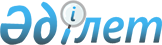 О внесении изменений в постановление Правления Национального Банка Республики Казахстан от 28 января 2016 года № 41 "Об утверждении Правил представления финансовой отчетности финансовыми организациями и организациями, осуществляющими микрофинансовую деятельность"Постановление Правления Национального Банка Республики Казахстан от 31 марта 2021 года № 34. Зарегистрировано в Министерстве юстиции Республики Казахстан 1 апреля 2021 года № 22461
      В соответствии с подпунктом 65) части второй статьи 15 Закона Республики Казахстан от 30 марта 1995 года "О Национальном Банке Республики Казахстан", подпунктом 2) пункта 6 статьи 20 Закона Республики Казахстан от 28 февраля 2007 года "О бухгалтерском учете и финансовой отчетности" и подпунктом 2) пункта 3 статьи 16 Закона Республики Казахстан от 19 марта 2010 года "О государственной статистике" Правление Национального Банка Республики Казахстан ПОСТАНОВЛЯЕТ:
      1. Внести в постановление Правления Национального Банка Республики Казахстан от 28 января 2016 года № 41 "Об утверждении Правил представления финансовой отчетности финансовыми организациями и организациями, осуществляющими микрофинансовую деятельность" (зарегистрировано в Реестре государственной регистрации нормативных правовых актов под № 13504, опубликовано 7 апреля 2016 года в информационно-правовой системе "Әділет") следующие изменения:
      заголовок  изложить в следующей редакции:
      "Об утверждении Правил представления финансовой отчетности финансовыми организациями";
      преамбулу и пункт 1 изложить в следующей редакции:
      "В соответствии с подпунктом 65) части второй статьи 15 Закона Республики Казахстан от 30 марта 1995 года "О Национальном Банке Республики Казахстан", подпунктом 2) пункта 6 статьи 20 Закона Республики Казахстан от 28 февраля 2007 года "О бухгалтерском учете и финансовой отчетности" и подпунктом 2) пункта 3 статьи 16 Закона Республики Казахстан от 19 марта 2010 года "О государственной статистике" Правление Национального Банка Республики Казахстан ПОСТАНОВЛЯЕТ:
      1. Утвердить прилагаемые Правила представления финансовой отчетности финансовыми организациями.";
      Правила представления финансовой отчетности финансовыми организациями и организациями, осуществляющими микрофинансовую деятельность, утвержденные указанным постановлением, изложить в новой редакции согласно приложению к настоящему постановлению.
      2. Департаменту бухгалтерского учета (Рахметова С.К.) в установленном законодательством Республики Казахстан порядке обеспечить:
      1) совместно с Юридическим департаментом (Касенов А.С.) государственную регистрацию настоящего постановления в Министерстве юстиции Республики Казахстан;
      2) размещение настоящего постановления на официальном интернет-ресурсе Национального Банка Республики Казахстан после его официального опубликования;
      3) в течение десяти рабочих дней после государственной регистрации настоящего постановления представление в Юридический департамент сведений об исполнении мероприятий, предусмотренных подпунктом 2) настоящего пункта и пунктом 3 настоящего постановления.
      3. Департаменту информации и коммуникаций – пресс-службе Национального Банка (Адамбаева А.Р.) обеспечить в течение десяти календарных дней после государственной регистрации настоящего постановления направление его копии на официальное опубликование в периодические печатные издания.
      4. Контроль за исполнением настоящего постановления возложить на заместителя Председателя Национального Банка Республики Казахстан Баймагамбетова А.М.
      5. Настоящее постановление вводится в действие по истечении десяти календарных дней после дня его первого официального опубликования.
      СОГЛАСОВАНО
Агентство Республики Казахстан
по регулированию и развитию
финансового рынка
      СОГЛАСОВАНО
Бюро национальной статистики
Агентства по стратегическому
планированию и реформам
Республики Казахстан Правила представления финансовой отчетности финансовыми организациями Глава 1. Общие положения
      1. Настоящие Правила представления финансовой отчетности финансовыми организациями (далее – Правила) разработаны в соответствии с законами Республики Казахстан от 30 марта 1995 года "О Национальном Банке Республики Казахстан", от 28 февраля 2007 года "О бухгалтерском учете и финансовой отчетности", от 19 марта 2010 года "О государственной статистике" и определяют порядок представления финансовой отчетности финансовыми организациями (далее – организации), включая формы, перечень, периодичность и сроки ее представления.
      2. Финансовая отчетность представляется в электронном формате.
      3. Финансовая отчетность организаций (за исключением единого накопительного пенсионного фонда) на бумажном носителе подписывается первым руководителем или лицом, исполняющим его обязанности, главным бухгалтером, исполнителем и хранится у организации. По требованию Национального Банка Республики Казахстан (далее – Национальный Банк) и (или) территориального филиала Национального Банка организация (за исключением единого накопительного пенсионного фонда) не позднее 2 (двух) рабочих дней со дня получения запроса представляет финансовую отчетность на бумажном носителе, которая не содержит исправлений и подчисток.
      4. Финансовая отчетность организаций (за исключением единого накопительного пенсионного фонда), представленная в электронном формате, соответствует финансовой отчетности на бумажном носителе. Идентичность данных, представляемых в электронном формате, данным на бумажном носителе обеспечивается первым руководителем организации или лицом, исполняющим его обязанности.
      В годовой финансовой отчетности на бумажном носителе допускается наличие 2 (двух) или более сравнительных периодов.
      5. Финансовая отчетность единого накопительного пенсионного фонда в электронном формате, удостоверенная посредством электронной цифровой подписи первого руководителя или лица, исполняющего его обязанности, и главного бухгалтера, хранится в автоматизированной информационной системе единого накопительного пенсионного фонда. По требованию Национального Банка и (или) территориального филиала Национального Банка единый накопительный пенсионный фонд не позднее 2 (двух) рабочих дней со дня получения запроса представляет финансовую отчетность в электронном формате, выгруженную из автоматизированной информационной системы единого накопительного пенсионного фонда.
      6. Полнота и достоверность данных финансовой отчетности, хранящейся в автоматизированной информационной системе единого накопительного пенсионного фонда, обеспечивается первым руководителем единого накопительного пенсионного фонда или лицом, исполняющим его обязанности.
      7. В случае выявления ошибок в ранее представленной в Национальный Банк и (или) территориальный филиал Национального Банка финансовой отчетности организация обеспечивает исправление ошибок путем осуществления следующих мероприятий в указанной последовательности:
      1) исправляет обнаруженную ошибку путем осуществления бухгалтерской записи и ретроспективной корректировки в финансовой отчетности того отчетного периода, в котором была осуществлена исправительная бухгалтерская запись;
      2) направляет в Национальный Банк и (или) территориальный филиал Национального Банка письменное уведомление на бумажном носителе с указанием описания выявленной ошибки в ранее представленной финансовой отчетности.
      8. Организации представляют в Национальный Банк, в территориальный филиал Национального Банка по месту своего нахождения совместно с ежемесячной, ежеквартальной и ежегодной финансовой отчетностью пояснительную записку в электронном формате, в которой осуществляют детализацию по статьям бухгалтерского баланса "прочие активы" и "прочие обязательства", а также по статьям отчета о прибылях и убытках/отчета о совокупном доходе "прочие доходы" и "прочие расходы". 
      Банки второго уровня в пояснительной записке осуществляют дополнительно детализацию по статьям "процентные доходы" и "процентные расходы" отчета о прибылях и убытках/отчета о совокупном доходе и отчета о движении денежных средств. Глава 2. Порядок представления годовой финансовой отчетности
      9. В Национальный Банк ежегодно в срок до 30 (тридцатого) апреля (включительно) года, следующего за отчетным годом, представляют годовую финансовую отчетность, а в случае наличия дочерней (дочерних) организации (организаций) – отдельную и консолидированную годовую финансовую отчетность в электронном формате, составленные в соответствии с международными стандартами финансовой отчетности, и в случаях, предусмотренных законами Республики Казахстан, подтвержденные аудиторской организацией, которые включают бухгалтерский баланс по форме согласно приложению 1 к Правилам, отчет о прибылях и убытках/отчет о совокупном доходе по форме согласно приложению 2 к Правилам, отчет о движении денежных средств по форме согласно приложению 3 к Правилам и отчет об изменениях в капитале по форме согласно приложению 4 к Правилам, следующие организации:
      1) банки второго уровня; 
      2) страховые (перестраховочные) организации, исламские страховые (перестраховочные) организации и страховые брокеры;
      3) единый накопительный пенсионный фонд по собственным активам;
      4) добровольные накопительные пенсионные фонды по собственным активам;
      5) организации, осуществляющие брокерскую и дилерскую деятельность на рынке ценных бумаг;
      6) управляющие инвестиционным портфелем;
      7) организации, осуществляющие трансфер-агентскую деятельность на рынке ценных бумаг;
      8) организации, осуществляющие отдельные виды банковских операций, в том числе юридическое лицо, ранее являвшееся дочерним банком (за исключением юридических лиц, осуществляющих деятельность исключительно через обменные пункты на основании лицензии Национального Банка Республики Казахстан на обменные операции с наличной иностранной валютой, и юридических лиц, исключительной деятельностью которых является инкассация банкнот, монет и ценностей);
      9) общества взаимного страхования.
      10. Организации, осуществляющие микрофинансовую деятельность, ежегодно в срок до 30 (тридцатого) апреля (включительно) года, следующего за отчетным годом, представляют в территориальный филиал Национального Банка по месту своего нахождения годовую финансовую отчетность в электронном формате, составленную в соответствии с международными стандартами финансовой отчетности, которая включает бухгалтерский баланс по форме согласно приложению 1 к Правилам, отчет о прибылях и убытках/отчет о совокупном доходе по форме согласно приложению 2 к Правилам, отчет о движении денежных средств по форме согласно приложению 3 к Правилам и отчет об изменениях в капитале по форме согласно приложению 4 к Правилам.
      11. Единый накопительный пенсионный фонд и добровольные накопительные пенсионные фонды представляют годовую финансовую отчетность по пенсионным активам в Национальный Банк ежегодно в срок до 30 (тридцатого) апреля (включительно) года, следующего за отчетным годом в электронном формате, подтвержденную аудиторской организацией в соответствии с пунктом 4 статьи 54 Закона Республики Казахстан от 26 июня 2013 года "О пенсионном обеспечении в Республике Казахстан", которая включает отчет о чистых пенсионных активах по форме согласно приложению 5 к Правилам и отчет об изменениях в чистых пенсионных активах по форме согласно приложению 6 к Правилам.
      12. Организации, принявшие активы и обязательства в результате операции по одновременной передаче активов и обязательств, представляют в Национальный Банк годовую финансовую отчетность, а в случае наличия дочерней (дочерних) организации (организаций) – отдельную и консолидированную годовую финансовую отчетность в электронном формате, составленные в соответствии с международными стандартами финансовой отчетности и подтвержденные аудиторской организацией, за отчетный год, в котором произошла операция по одновременной передаче активов и обязательств, в срок до 31 (тридцать первого) мая (включительно) года, следующего за отчетным годом, которая включает бухгалтерский баланс по форме согласно приложению 1 к Правилам, отчет о прибылях и убытках/отчет о совокупном доходе по форме согласно приложению 2 к Правилам, отчет о движении денежных средств по форме согласно приложению 3 к Правилам и отчет об изменениях в капитале по форме согласно приложению 4 к Правилам.
      13. Отчеты о движении денег банков второго уровня составляются в соответствии с международными стандартами финансовой отчетности по прямому методу. Глава 3. Порядок представления ежеквартальной и ежемесячной финансовой отчетности
      14. В Национальный Банк ежеквартальную финансовую отчетность:
      1) банки второго уровня представляют не позднее 60 (шестидесяти) календарных дней, следующих за отчетным кварталом, по следующим формам: 
      бухгалтерский баланс по форме согласно приложению 1 к Правилам;
      отчет о прибылях и убытках/отчет о совокупном доходе по форме согласно приложению 2 к Правилам;
      отчет о движении денежных средств по форме согласно приложению 3 к Правилам;
      отчет об изменениях в капитале по форме согласно приложению 4 к Правилам.
      Банки второго уровня в случае наличия дочерней (дочерних) организации (организаций) представляют отдельную ежеквартальную финансовую отчетность и консолидированную ежеквартальную финансовую отчетность, составленные в соответствии с международными стандартами финансовой отчетности, заверенные аудиторской организацией (при наличии), в срок, установленный частью первой настоящего подпункта, и по формам, указанным в части первой настоящего подпункта;
      2) страховые брокеры представляют не позднее 6 (шестого) рабочего дня месяца, следующего за отчетным кварталом, по следующим формам:
      бухгалтерский баланс по форме согласно приложению 7 к Правилам;
      отчет о прибылях и убытках по форме согласно приложению 8 к Правилам;
      3) организации, осуществляющие отдельные виды банковских операций (за исключением Национального оператора почты, ипотечных организаций, юридических лиц, осуществляющих деятельность исключительно через обменные пункты на основании лицензии Национального Банка на обменные операции с наличной иностранной валютой, юридических лиц, исключительной деятельностью которых является инкассация банкнот, монет и ценностей, и юридического лица, ранее являвшегося дочерним банком, центрального депозитария, организатора торгов, брокеров и (или) дилеров, осуществляющих отдельные виды банковских операций на основании соответствующей лицензии Агентства Республики Казахстан по регулированию и развитию финансового рынка (далее – уполномоченный орган)), представляют не позднее 20 (двадцатого) числа месяца, следующего за отчетным кварталом, по следующим формам:
      бухгалтерский баланс по форме согласно приложению 7 к Правилам;
      отчет о прибылях и убытках по форме согласно приложению 8 к Правилам.
      15. В территориальный филиал Национального Банка по месту своего нахождения представляют ежеквартальную финансовую отчетность микрофинансовые организации не позднее 20 (двадцатого) числа месяца, следующего за отчетным кварталом, кредитные товарищества и ломбарды не позднее 25 (двадцать пятого) числа месяца, следующего за отчетным кварталом, по следующим формам:
      бухгалтерский баланс по форме согласно приложению 7 к Правилам;
      отчет о прибылях и убытках по форме согласно приложению 8 к Правилам.
      16. В Национальный Банк ежемесячную финансовую отчетность:
      1) страховые (перестраховочные) организации, исламские страховые (перестраховочные) организации представляют не позднее 6 (шестого) рабочего дня месяца, следующего за отчетным месяцем, по следующим формам:
      бухгалтерский баланс по форме согласно приложению 9 к Правилам;
      отчет о прибылях и убытках по форме согласно приложению 10 к Правилам;
      2) единый накопительный пенсионный фонд представляет не позднее 20 (двадцатого) числа месяца, следующего за отчетным месяцем, по следующим формам:
      бухгалтерский баланс по форме согласно приложению 11 к Правилам;
      отчет о прибылях и убытках по форме согласно приложению 12 к Правилам;
      отчет о чистых пенсионных активах по форме согласно приложению 13 к Правилам;
      отчет об изменениях в чистых пенсионных активах по форме согласно приложению 14 к Правилам;
      3) добровольные накопительные пенсионные фонды представляют не позднее 5 (пятого) рабочего дня месяца, следующего за отчетным месяцем, по следующим формам:
      бухгалтерский баланс по форме согласно приложению 11 к Правилам;
      отчет о прибылях и убытках по форме согласно приложению 12 к Правилам;
      отчет о чистых пенсионных активах по форме согласно приложению 13 к Правилам;
      отчет об изменениях в чистых пенсионных активах по форме согласно приложению 14 к Правилам;
      4) организации, осуществляющие брокерскую и дилерскую деятельность на рынке ценных бумаг, представляют не позднее 5 (пятого) рабочего дня месяца, следующего за отчетным месяцем, по следующим формам:
      бухгалтерский баланс по форме согласно приложению 15 к Правилам;
      отчет о прибылях и убытках по форме согласно приложению 16 к Правилам;
      5) управляющие инвестиционным портфелем, представляют не позднее 5 (пятого) рабочего дня месяца, следующего за отчетным месяцем, по следующим формам:
      бухгалтерский баланс по форме согласно приложению 15 к Правилам;
      отчет о прибылях и убытках по форме согласно приложению 16 к Правилам;
      бухгалтерский баланс по активам инвестиционного фонда (прочих клиентов) по форме согласно приложению 17 к Правилам;
      отчет о прибылях и убытках по активам инвестиционного фонда (прочих клиентов) по форме согласно приложению 18 к Правилам;
      бухгалтерский баланс по пенсионным активам по форме согласно приложению 19 к Правилам;
      отчет о прибылях и убытках по пенсионным активам по форме согласно приложению 20 к Правилам;
      6) страховые организации, имеющие лицензию в отрасли "страхование жизни" и осуществляющие заключение договоров страхования, предусматривающих условия участия страхователя в инвестициях страховщика, представляют не позднее 6 (шестого) рабочего дня месяца, следующего за отчетным месяцем, по следующим формам:
      бухгалтерский баланс по активам инвестиционного фонда (прочих клиентов) по форме согласно приложению 17 к Правилам;
      отчет о прибылях и убытках по активам инвестиционного фонда (прочих клиентов) по форме согласно приложению 18 к Правилам;
      7) Национальный оператор почты представляет не позднее 25 (двадцать пятого числа) месяца, следующего за отчетным месяцем по следующим формам:
      бухгалтерский баланс по форме согласно приложению 7 к Правилам;
      отчет о прибылях и убытках по форме согласно приложению 21 к Правилам;
      8) центральный депозитарий представляет не позднее 25 (двадцатого числа) месяца, следующего за отчетным месяцем по следующим формам:
      бухгалтерский баланс по форме согласно приложению 7 к Правилам;
      отчет о прибылях и убытках по форме согласно приложению 8 к Правилам;
      9) организатор торгов представляет не позднее 20 (двадцатого) числа месяца, следующего за отчетным месяцем, по следующим формам:
      бухгалтерский баланс по форме согласно приложению 7 к Правилам;
      отчет о прибылях и убытках по форме согласно приложению 8 к Правилам. Форма, предназначенная для сбора административных данных
      Представляется: в Национальный Банк Республики Казахстан, территориальный филиал Национального Банка Республики Казахстан.
      Форма административных данных размещена на интернет-ресурсе: www.nationalbank.kz. Бухгалтерский баланс
      Индекс формы административных данных: Ф1.
      Периодичность: ежегодная /ежеквартальная.
      Отчетный период: по состоянию на "___"____________ 20___года.
      Круг лиц, представляющих информацию: банки второго уровня, страховые (перестраховочные) организации, исламские страховые (перестраховочные) организации и страховые брокеры, единый накопительный пенсионный фонд по собственным активам, добровольный накопительный пенсионный фонд по собственным активам, организации, осуществляющие брокерскую и дилерскую деятельность на рынке ценных бумаг, управляющие инвестиционным портфелем, организации, осуществляющие микрофинансовую деятельность, организации, осуществляющие трансфер-агентскую деятельность на рынке ценных бумаг, организации, осуществляющие отдельные виды банковских операций, в том числе юридическое лицо, ранее являвшееся дочерним банком (за исключением юридических лиц, осуществляющих деятельность исключительно через обменные пункты на основании лицензии Национального Банка Республики Казахстан на обменные операции с наличной иностранной валютой, и юридических лиц, исключительной деятельностью которых является инкассация банкнот, монет и ценностей), общества взаимного страхования, организации, принявшие активы и обязательства в результате операции по одновременной передаче активов и обязательств.
      Срок представления:
      1) банки второго уровня, страховые (перестраховочные) организации, исламские страховые (перестраховочные) организации и страховые брокеры, единый накопительный пенсионный фонд по собственным активам, добровольный накопительный пенсионный фонд по собственным активам, организации, осуществляющие брокерскую и дилерскую деятельность на рынке ценных бумаг, управляющие инвестиционным портфелем, организации, осуществляющие микрофинансовую деятельность, организации, осуществляющие трансфер-агентскую деятельность на рынке ценных бумаг, организации, осуществляющие отдельные виды банковских операций, в том числе юридическое лицо, ранее являвшееся дочерним банком (за исключением юридических лиц, осуществляющих деятельность исключительно через обменные пункты на основании лицензии Национального Банка Республики Казахстан на обменные операции с наличной иностранной валютой, и юридических лиц, исключительной деятельностью которых является инкассация банкнот, монет и ценностей), общества взаимного страхования - ежегодно в срок до 30 (тридцатого) апреля (включительно) года, следующего за отчетным годом;
      2) банки второго уровня - ежеквартально не позднее 60 (шестидесяти) календарных дней, следующих за отчетным кварталом;
      3) организации, принявшие активы и обязательства в результате операции по одновременной передаче активов и обязательств - в срок до 31 (тридцать первого) мая (включительно) года, следующего за отчетным годом, в котором произошла операция по одновременной передаче активов и обязательств. Пояснение по заполнению формы, предназначенной для сбора административных данных "Бухгалтерский баланс" (индекс - Ф1, периодичность: ежегодная/ежеквартальная) Глава 1. Общие положения
      1. Настоящее пояснение определяет единые требования по заполнению формы, предназначенной для сбора административных данных "Бухгалтерский баланс" (далее - форма).
      2. Форма разработана в соответствии с подпунктом 65) части второй статьи 15 Закона Республики Казахстан от 30 марта 1995 года "О Национальном Банке Республики Казахстан".
      3. Форма представляется ежегодно и ежеквартально по состоянию на конец отчетного периода. 
      В случае наличия дочерней (дочерних) организации (организаций) - банки второго уровня, страховые (перестраховочные) организации, исламские страховые (перестраховочные) организации и страховые брокеры, единый накопительный пенсионный фонд по собственным активам, добровольный накопительный пенсионный фонд по собственным активам, организации, осуществляющие брокерскую и дилерскую деятельность на рынке ценных бумаг, управляющие инвестиционным портфелем, организации, осуществляющие микрофинансовую деятельность, организации, осуществляющие трансфер-агентскую деятельность на рынке ценных бумаг, организации, осуществляющие отдельные виды банковских операций, в том числе юридическое лицо, ранее являвшееся дочерним банком (за исключением юридических лиц, осуществляющих деятельность исключительно через обменные пункты на основании лицензии Национального Банка Республики Казахстан на обменные операции с наличной иностранной валютой, и юридических лиц, исключительной деятельностью которых является инкассация банкнот, монет и ценностей), общества взаимного страхования представляют отдельный бухгалтерский баланс и консолидированный бухгалтерский баланс. 
      Организации, принявшие активы и обязательства в результате операции по одновременной передаче активов и обязательств в случае наличия дочерней (дочерних) организации (организаций) представляют отдельный бухгалтерский баланс и консолидированный бухгалтерский баланс, за отчетный год, в котором произошла операция по одновременной передаче активов и обязательств.
      4. Единица измерения, используемая при заполнении формы, устанавливается в тысячах тенге. Сумма менее 500 (пятисот) тенге округляется до 0 (нуля), а сумма, равная 500 (пятистам) тенге и выше, округляется до 1000 (тысячи) тенге.
      5. Заполненную форму подписывают руководитель или лицо, исполняющее его обязанности, главный бухгалтер и исполнитель. Глава 2. Заполнение формы
      6. При заполнении графы 1 наименования статей заполняются произвольно, исходя из операций организации.
      7. В графе 2 указываются данные на конец отчетного периода, включая последний день отчетного периода.
      8. В графе 3 указываются данные на конец предыдущего года.
      9. Вид финансовой отчетности: отдельная и консолидированная. Форма, предназначенная для сбора административных данных
      Представляется: в Национальный Банк Республики Казахстан, территориальный филиал Национального Банка Республики Казахстан.
      Форма административных данных размещена на интернет-ресурсе www.nationalbank.kz. Отчет о прибылях и убытках/отчет о совокупном доходе
      Индекс формы административных данных: Ф2.
      Периодичность: ежегодная/ежеквартальная.
      Отчетный период: по состоянию на "___"____________ 20___года.
      Круг лиц, представляющих информацию: банки второго уровня, страховые (перестраховочные) организации, исламские страховые (перестраховочные) организации и страховые брокеры, единый накопительный пенсионный фонд по собственным активам, добровольный накопительный пенсионный фонд по собственным активам, организации, осуществляющие брокерскую и дилерскую деятельность на рынке ценных бумаг, управляющие инвестиционным портфелем, организации, осуществляющие микрофинансовую деятельность, организации, осуществляющие трансфер-агентскую деятельность на рынке ценных бумаг, организации, осуществляющие отдельные виды банковских операций, в том числе юридическое лицо, ранее являвшееся дочерним банком (за исключением юридических лиц, осуществляющих деятельность исключительно через обменные пункты на основании лицензии Национального Банка Республики Казахстан на обменные операции с наличной иностранной валютой, и юридических лиц, исключительной деятельностью которых является инкассация банкнот, монет и ценностей), общества взаимного страхования, организации, принявшие активы и обязательства в результате операции по одновременной передаче активов и обязательств.
      Срок представления:
      1) банки второго уровня, страховые (перестраховочные) организации, исламские страховые (перестраховочные) организации и страховые брокеры, единый накопительный пенсионный фонд по собственным активам, добровольный накопительный пенсионный фонд по собственным активам, организации, осуществляющие брокерскую и дилерскую деятельность на рынке ценных бумаг, управляющие инвестиционным портфелем, организации, осуществляющие микрофинансовую деятельность, организации, осуществляющие трансфер-агентскую деятельность на рынке ценных бумаг, организации, осуществляющие отдельные виды банковских операций, в том числе юридическое лицо, ранее являвшееся дочерним банком (за исключением юридических лиц, осуществляющих деятельность исключительно через обменные пункты на основании лицензии Национального Банка Республики Казахстан на обменные операции с наличной иностранной валютой, и юридических лиц, исключительной деятельностью которых является инкассация банкнот, монет и ценностей), общества взаимного страхования - ежегодно в срок до 30 (тридцатого) апреля (включительно) года, следующего за отчетным годом;
      2) банки второго уровня - ежеквартально не позднее 60 (шестидесяти) календарных дней, следующих за отчетным кварталом;
      3) организации, принявшие активы и обязательства в результате операции по одновременной передаче активов и обязательств - в срок до 31 (тридцать первого) мая (включительно) года, следующего за отчетным годом, в котором произошла операция по одновременной передаче активов и обязательств. Пояснение по заполнению формы, предназначенной для сбора административных данных "Отчет о прибылях и убытках/отчет о совокупном доходе" (индекс – Ф2, периодичность: ежегодная / ежеквартальная) Глава 1. Общие положения
      1. Настоящее пояснение определяет единые требования по заполнению формы, предназначенной для сбора административных данных "Отчет о прибылях и убытках/отчет о совокупном доходе" (далее - форма).
      2. Форма разработана в соответствии с подпунктом 65) части второй статьи 15 Закона Республики Казахстан от 30 марта 1995 года "О Национальном Банке Республики Казахстан".
      3. Форма представляется ежегодно и ежеквартально по состоянию на конец отчетного периода. 
      В случае наличия дочерней (дочерних) организации (организаций) - банки второго уровня, страховые (перестраховочные) организации, исламские страховые (перестраховочные) организации и страховые брокеры, единый накопительный пенсионный фонд по собственным активам, добровольный накопительный пенсионный фонд по собственным активам, организации, осуществляющие брокерскую и дилерскую деятельность на рынке ценных бумаг, управляющие инвестиционным портфелем, организации, осуществляющие микрофинансовую деятельность, организации, осуществляющие трансфер-агентскую деятельность на рынке ценных бумаг, организации, осуществляющие отдельные виды банковских операций, в том числе юридическое лицо, ранее являвшееся дочерним банком (за исключением юридических лиц, осуществляющих деятельность исключительно через обменные пункты на основании лицензии Национального Банка Республики Казахстан на обменные операции с наличной иностранной валютой, и юридических лиц, исключительной деятельностью которых является инкассация банкнот, монет и ценностей), общества взаимного страхования представляют отдельный отчет о прибылях и убытках/отчет о совокупном доходе и консолидированный отчет о прибылях и убытках/отчет о совокупном доходе. 
      Организации, принявшие активы и обязательства в результате операции по одновременной передаче активов и обязательств в случае наличия дочерней (дочерних) организации (организаций) представляют отдельный отчет о прибылях и убытках/отчет о совокупном доходе и консолидированный отчет о прибылях и убытках/отчет о совокупном доходе, за отчетный год, в котором произошла операция по одновременной передаче активов и обязательств.
      4. Единица измерения, используемая при заполнении формы, устанавливается в тысячах тенге. Сумма менее 500 (пятисот) тенге округляется до 0 (нуля), а сумма, равная 500 (пятистам) тенге и выше, округляется до 1000 (тысячи) тенге.
      5. Заполненную форму подписывают руководитель или лицо, исполняющее его обязанности, главный бухгалтер и исполнитель. Глава 2. Заполнение формы
      6. При заполнении графы 1 наименования статей заполняются произвольно, исходя из операций организации.
      7. В графе 2 указываются данные за период с начала текущего года (с нарастающим итогом).
      8. В графе 3 указываются данные за аналогичный период с начала предыдущего года (с нарастающим итогом).
      9. Вид финансовой отчетности: отдельная и консолидированная. Форма, предназначенная для сбора административных данных
      Представляется: в Национальный Банк Республики Казахстан, территориальный филиал Национального Банка Республики Казахстан.
      Форма административных данных размещена на интернет-ресурсе: www.nationalbank.kz. Отчет о движении денежных средств
      Индекс формы административных данных: Ф3.
      Периодичность: ежегодная/ ежеквартальная.
      Отчетный период: по состоянию на "___"____________ 20___года.
      Круг лиц, представляющих информацию: банки второго уровня, страховые (перестраховочные) организации, исламские страховые (перестраховочные) организации и страховые брокеры, единый накопительный пенсионный фонд по собственным активам, добровольный накопительный пенсионный фонд по собственным активам, организации, осуществляющие брокерскую и дилерскую деятельность на рынке ценных бумаг, управляющие инвестиционным портфелем, организации, осуществляющие микрофинансовую деятельность, организации, осуществляющие трансфер-агентскую деятельность на рынке ценных бумаг, организации, осуществляющие отдельные виды банковских операций, в том числе юридическое лицо, ранее являвшееся дочерним банком (за исключением юридических лиц, осуществляющих деятельность исключительно через обменные пункты на основании лицензии Национального Банка Республики Казахстан на обменные операции с наличной иностранной валютой, и юридических лиц, исключительной деятельностью которых является инкассация банкнот, монет и ценностей), общества взаимного страхования, организации, принявшие активы и обязательства в результате операции по одновременной передаче активов и обязательств.
      Срок представления:
      1) банки второго уровня, страховые (перестраховочные) организации, исламские страховые (перестраховочные) организации и страховые брокеры, единый накопительный пенсионный фонд по собственным активам, добровольный накопительный пенсионный фонд по собственным активам, организации, осуществляющие брокерскую и дилерскую деятельность на рынке ценных бумаг, управляющие инвестиционным портфелем, организации, осуществляющие микрофинансовую деятельность, организации, осуществляющие трансфер-агентскую деятельность на рынке ценных бумаг, организации, осуществляющие отдельные виды банковских операций, в том числе юридическое лицо, ранее являвшееся дочерним банком (за исключением юридических лиц, осуществляющих деятельность исключительно через обменные пункты на основании лицензии Национального Банка Республики Казахстан на обменные операции с наличной иностранной валютой, и юридических лиц, исключительной деятельностью которых является инкассация банкнот, монет и ценностей), общества взаимного страхования - ежегодно в срок до 30 (тридцатого) апреля (включительно) года, следующего за отчетным годом;
      2) банки второго уровня - ежеквартально не позднее 60 (шестидесяти) календарных дней, следующих за отчетным кварталом;
      3) организации, принявшие активы и обязательства в результате операции по одновременной передаче активов и обязательств - в срок до 31 (тридцать первого) мая (включительно) года, следующего за отчетным годом, в котором произошла операция по одновременной передаче активов и обязательств. Пояснение по заполнению формы, предназначенной для сбора административных данных "Отчет о движении денежных средств" (индекс – Ф3, периодичность: ежегодная /ежеквартальная) Глава 1. Общие положения
      1. Настоящее пояснение определяет единые требования по заполнению формы, предназначенной для сбора административных данных "Отчет о движении денежных средств" (далее - форма).
      2. Форма разработана в соответствии с подпунктом 65) части второй статьи 15 Закона Республики Казахстан от 30 марта 1995 года "О Национальном Банке Республики Казахстан".
      3. Форма представляется ежегодно и ежеквартально по состоянию на конец отчетного периода. 
      В случае наличия у дочерней (дочерних) организации (организаций) - банки второго уровня, страховые (перестраховочные) организации, исламские страховые (перестраховочные) организации и страховые брокеры, единый накопительный пенсионный фонд по собственным активам, добровольный накопительный пенсионный фонд по собственным активам, организации, осуществляющие брокерскую и дилерскую деятельность на рынке ценных бумаг, управляющие инвестиционным портфелем, организации, осуществляющие микрофинансовую деятельность, организации, осуществляющие трансфер-агентскую деятельность на рынке ценных бумаг, организации, осуществляющие отдельные виды банковских операций, в том числе юридическое лицо, ранее являвшееся дочерним банком (за исключением юридических лиц, осуществляющих деятельность исключительно через обменные пункты на основании лицензии Национального Банка Республики Казахстан на обменные операции с наличной иностранной валютой, и юридических лиц, исключительной деятельностью которых является инкассация банкнот, монет и ценностей), общества взаимного страхования представляют отдельный отчет о движении денежных средств и консолидированный отчет о движении денежных средств.
      Организации, принявшие активы и обязательства в результате операции по одновременной передаче активов и обязательств в случае наличия дочерней (дочерних) организации (организаций) представляют отдельный отчет о движении денежных средств и консолидированный отчет о движении денежных средств, за отчетный год, в котором произошла операция по одновременной передаче активов и обязательств.
      4. Единица измерения, используемая при заполнении формы, устанавливается в тысячах тенге. Сумма менее 500 (пятисот) тенге округляется до 0 (нуля), а сумма, равная 500 (пятистам) тенге и выше, округляется до 1000 (тысячи) тенге.
      5. Заполненную форму подписывают руководитель или лицо, исполняющее его обязанности, главный бухгалтер и исполнитель. Глава 2. Заполнение формы
      6. При заполнении графы 1 наименования статей заполняются произвольно, исходя из операций организации.
      7. В графе 2 указываются данные за отчетный период, включая последний день отчетного периода.
      8. В графе 3 указываются данные на конец аналогичного периода предыдущего года.
      9. Вид финансовой отчетности: отдельная и консолидированная. Форма, предназначенная для сбора административных данных
      Представляется: в Национальный Банк Республики Казахстан, территориальный филиал Национального Банка Республики Казахстан.
      Форма административных данных размещена на интернет-ресурсе: www.nationalbank.kz. Отчет об изменениях в капитале
      Индекс формы административных данных: Ф4.
      Периодичность: ежеквартальная/ежегодная.
      Отчетный период: по состоянию на "___"____________ 20___года.
      Круг лиц, представляющих информацию: банки второго уровня, страховые (перестраховочные) организации, исламские страховые (перестраховочные) организации и страховые брокеры, единый накопительный пенсионный фонд по собственным активам, добровольный накопительный пенсионный фонд по собственным активам, организации, осуществляющие брокерскую и дилерскую деятельность на рынке ценных бумаг, управляющие инвестиционным портфелем, организации, осуществляющие микрофинансовую деятельность, организации, осуществляющие трансфер-агентскую деятельность на рынке ценных бумаг, организации, осуществляющие отдельные виды банковских операций, в том числе юридическое лицо, ранее являвшееся дочерним банком (за исключением юридических лиц, осуществляющих деятельность исключительно через обменные пункты на основании лицензии Национального Банка Республики Казахстан на обменные операции с наличной иностранной валютой, и юридических лиц, исключительной деятельностью которых является инкассация банкнот, монет и ценностей), общества взаимного страхования, организации, принявшие активы и обязательства в результате операции по одновременной передаче активов и обязательств.
      Срок представления:
      1) банки второго уровня, страховые (перестраховочные) организации, исламские страховые (перестраховочные) организации и страховые брокеры, единый накопительный пенсионный фонд по собственным активам, добровольный накопительный пенсионный фонд по собственным активам, организации, осуществляющие брокерскую и дилерскую деятельность на рынке ценных бумаг, управляющие инвестиционным портфелем, организации, осуществляющие микрофинансовую деятельность, организации, осуществляющие трансфер-агентскую деятельность на рынке ценных бумаг, организации, осуществляющие отдельные виды банковских операций, в том числе юридическое лицо, ранее являвшееся дочерним банком (за исключением юридических лиц, осуществляющих деятельность исключительно через обменные пункты на основании лицензии Национального Банка Республики Казахстан на обменные операции с наличной иностранной валютой, и юридических лиц, исключительной деятельностью которых является инкассация банкнот, монет и ценностей), общества взаимного страхования - ежегодно в срок до 30 (тридцатого) апреля (включительно) года, следующего за отчетным годом;
      2) банки второго уровня - ежеквартально не позднее 60 (шестидесяти) календарных дней, следующих за отчетным кварталом;
      3) организации, принявшие активы и обязательства в результате операции по одновременной передаче активов и обязательств - в срок до 31 (тридцать первого) мая (включительно) года, следующего за отчетным годом, в котором произошла операция по одновременной передаче активов и обязательств.
      продолжение таблицы: Пояснение по заполнению формы, предназначенной для сбора административных данных "Отчет об изменениях в капитале" (индекс – Ф4, периодичность: ежегодная / ежеквартальная) Глава 1. Общие положения
      1. Настоящее пояснение определяет единые требования по заполнению формы, предназначенной для сбора административных данных "Отчет об изменениях в капитале" (далее - форма).
      2. Форма разработана в соответствии с подпунктом 65) части второй статьи 15 Закона Республики Казахстан от 30 марта 1995 года "О Национальном Банке Республики Казахстан".
      3.Форма представляется ежегодно и ежеквартально по состоянию на конец отчетного периода. 
      В случае наличия дочерней (дочерних) организации (организаций), банки второго уровня, страховые (перестраховочные) организации, исламские страховые (перестраховочные) организации и страховые брокеры, единый накопительный пенсионный фонд по собственным активам, добровольный накопительный пенсионный фонд по собственным активам, организации, осуществляющие брокерскую и дилерскую деятельность на рынке ценных бумаг, управляющие инвестиционным портфелем, организации, осуществляющие микрофинансовую деятельность, организации, осуществляющие трансфер-агентскую деятельность на рынке ценных бумаг, организации, осуществляющие отдельные виды банковских операций, в том числе юридическое лицо, ранее являвшееся дочерним банком (за исключением юридических лиц, осуществляющих деятельность исключительно через обменные пункты на основании лицензии Национального Банка Республики Казахстан на обменные операции с наличной иностранной валютой, и юридических лиц, исключительной деятельностью которых является инкассация банкнот, монет и ценностей), общества взаимного страхования отдельно представляют отдельный отчет об изменениях в капитале и консолидированный отчет об изменениях в капитале. 
      Организации, принявшие активы и обязательства в результате операции по одновременной передаче активов и обязательств в случае наличия дочерней (дочерних) организации (организаций) представляют отдельный отчет об изменениях в капитале и консолидированный отчет об изменениях в капитале, за отчетный год, в котором произошла операция по одновременной передаче активов и обязательств.
      4. Единица измерения, используемая при заполнении формы, устанавливается в тысячах тенге. Сумма менее 500 (пятисот) тенге округляется до 0 (нуля), а сумма, равная 500 (пятистам) тенге и выше, округляется до 1000 (тысячи) тенге.
      5. Заполненную форму подписывают руководитель или лицо, исполняющее его обязанности, главный бухгалтер и исполнитель. Глава 2. Заполнение формы
      6. При заполнении графы 1 наименования статей заполняются произвольно, исходя из операций организации.
      7. Графы 12 и 13 заполняются при представлении консолидированной финансовой отчетности.
      8. Вид финансовой отчетности: отдельная и консолидированная. Форма, предназначенная для сбора административных данных
      Представляется: в Национальный Банк Республики Казахстан.
      Форма административных данных размещена на интернет-ресурсе: www.nationalbank.kz. Отчет о чистых пенсионных активах
      Индекс формы административных данных: Ф1ПА1-ЕиДНПФ.
      Периодичность: ежегодная.
      Отчетный период: по состоянию на "___"____________ 20___года.
      Круг лиц, представляющих информацию: единый накопительный пенсионный фонд, добровольный накопительный пенсионный фонд.
      Срок представления: в срок до 30 (тридцатого) апреля (включительно) года, следующего за отчетным годом. Пояснение по заполнению формы, предназначенной для сбора административных данных "Отчет о чистых пенсионных активах" (индекс – Ф1ПА1-ЕиДНПФ, периодичность: ежегодная) Глава 1. Общие положения
      1. Настоящее пояснение определяет единые требования по заполнению формы, предназначенной для сбора административных данных "ПА1-ЕиДНПФ" (далее - форма).
      2. Форма разработана в соответствии с подпунктом 65) части второй статьи 15 Закона Республики Казахстан от 30 марта 1995 года "О Национальном Банке Республики Казахстан".
      3. Форма представляется ежегодно единым накопительным пенсионном фондом и добровольными накопительными пенсионными фондами по состоянию на конец отчетного года. 
      4. Единица измерения, используемая при заполнении формы, устанавливается в тысячах тенге. Сумма менее 500 (пятисот) тенге округляется до 0 (нуля), а сумма, равная 500 (пятистам) тенге и выше, округляется до 1000 (тысячи) тенге.
      5. Заполненную форму подписывают руководитель или лицо, исполняющее его обязанности, главный бухгалтер и исполнитель. Глава 2. Заполнение формы
      6. При заполнении графы 1 наименования статей заполняются произвольно, исходя из операций единого накопительного пенсионного фонда и добровольных накопительных пенсионных фондов.
      7. В графе 2 указываются данные на конец отчетного года, включая последний день отчетного года.
      8. В графе 3 указываются данные на конец предыдущего года.
      9. Вид финансовой отчетности: отдельная. Форма, предназначенная для сбора административных данных
      Представляется: в Национальный Банк Республики Казахстан.
      Форма административных данных размещена на интернет-ресурсе www.nationalbank.kz. Отчет об изменениях в чистых пенсионных активах
      Индекс формы административных данных: Ф2ПА1-ЕиДНПФ.
      Периодичность: ежегодная.
      Отчетный период: по состоянию на "___"____________ 20___года.
      Круг лиц, представляющих информацию: единый накопительный пенсионный фонд, добровольные накопительные пенсионные фонды.
      Срок представления: в срок до 30 (тридцатого) апреля (включительно) года, следующего за отчетным годом. Пояснение по заполнению формы, предназначенной для сбора административных данных "Отчет об изменениях в чистых пенсионных активах" (индекс – Ф2ПА1-ЕиДНПФ, периодичность: ежегодная) Глава 1. Общие положения
      1. Настоящее пояснение определяет единые требования по заполнению формы, предназначенной для сбора административных данных "Отчет об изменениях в чистых пенсионных активах" (далее - форма).
      2. Форма разработана в соответствии с подпунктом 65) части второй статьи 15 Закона Республики Казахстан от 30 марта 1995 года "О Национальном Банке Республики Казахстан".
      3. Форма представляется ежегодно единым накопительным пенсионным фондом и добровольными накопительными пенсионными фондами по состоянию на конец отчетного периода. 
      4. Единица измерения, используемая при заполнении формы, устанавливается в 1000 (тысячах) тенге. Сумма менее 500 (пятисот) тенге округляется до 0 (нуля), а сумма, равная 500 (пятистам) тенге и выше, округляется до 1000 (тысячи) тенге.
      5. Заполненную форму подписывают руководитель или лицо, исполняющее его обязанности, главный бухгалтер и исполнитель. Глава 2. Заполнение формы
      6. При заполнении графы 1 наименования статей заполняются произвольно, исходя из операций единого накопительного фонда и добровольных накопительных пенсионных фондов.
      7. В графе 2 указываются данные за период с начала текущего года (с нарастающим итогом).
      8. В графе 3 указываются данные за аналогичный период с начала предыдущего года (с нарастающим итогом).
      9. Вид финансовой отчетности: отдельная. Форма, предназначенная для сбора административных данных
      Представляется: в Национальный Банк Республики Казахстан, территориальный филиал Национального Банка Республики Казахстан.
      Форма административных данных размещена на интернет-ресурсе: www.nationalbank.kz. Бухгалтерский баланс
      Индекс формы административных данных: Ф1- МФОиСБ.
      Периодичность: ежеквартальная/ ежемесячная.
      Отчетный период: по состоянию на "___"____________ 20___года.
      Круг лиц, представляющих информацию: Национальный оператор почты, центральный депозитарий, организатор торгов, страховые брокеры, организации, осуществляющие отдельные виды банковских операций (за исключением ипотечных организаций, юридических лиц осуществляющих деятельность исключительно через обменные пункты на основании лицензии Национального Банка Республики Казахстан на обменные операции с наличной иностранной валютой, и юридических лиц, исключительной деятельностью которых является инкассация банкнот, монет и ценностей, и юридического лица, ранее являвшегося дочерним банком, центрального депозитария, организатора торгов, брокеров и (или) дилеров, осуществляющих отдельные виды банковских операций на основании соответствующей лицензии уполномоченного органа), организации, осуществляющие микрофинансовую деятельность.
      Сроки представления:
      1) страховые брокеры – ежеквартально, не позднее 6 (шестого) рабочего дня месяца, следующего за отчетным кварталом;
      2) организации, осуществляющие отдельные виды банковских операций (за исключением Национального оператора почты, ипотечных организаций, юридических лиц осуществляющих деятельность исключительно через обменные пункты на основании лицензии Национального Банка Республики Казахстан на обменные операции с наличной иностранной валютой, и юридических лиц, исключительной деятельностью которых является инкассация банкнот, монет и ценностей, и юридического лица, ранее являвшегося дочерним банком, центрального депозитария, организатора торгов, брокеров и (или) дилеров, осуществляющих отдельные виды банковских операций на основании соответствующей лицензии уполномоченного органа) и микрофинансовые организации – ежеквартально, не позднее 20 (двадцатого) числа месяца, следующего за отчетным кварталом;
      3) кредитные товарищества и ломбарды - ежеквартально, не позднее 25 (двадцать пятого) числа месяца, следующего за отчетным кварталом;
      4) Национальный оператор почты – ежемесячно, не позднее 25 (двадцать пятого) числа месяца, следующего за отчетным месяцем;
      5) центральный депозитарий и организатор торгов – ежемесячно, не позднее 20 (двадцатого числа) месяца, следующего за отчетным месяцем. Пояснение по заполнению формы, предназначенной для сбора административных данных "Бухгалтерский баланс" (индекс – Ф1-МФОиСБ, периодичность: ежеквартальная, ежемесячная) Глава 1. Общие положения
      1. Настоящее пояснение определяет единые требования по заполнению формы, предназначенной для сбора административных данных "Бухгалтерский баланс" (далее – форма).
      2. Форма разработана в соответствии с подпунктом 65) части второй статьи 15 Закона Республики Казахстан от 30 марта 1995 года "О Национальном Банке Республики Казахстан".
      3. Форма заполняется ежеквартально организацией, осуществляющей отдельные виды банковских операций (за исключением Национального оператора почты, ипотечных организаций, юридических лиц осуществляющих деятельность исключительно через обменные пункты на основании лицензии Национального Банка Республики Казахстан на обменные операции с наличной иностранной валютой, и юридических лиц, исключительной деятельностью которых является инкассация банкнот, монет и ценностей, и юридического лица, ранее являвшегося дочерним банком, центрального депозитария, организатора торгов, брокеров и (или) дилеров, осуществляющих отдельные виды банковских операций на основании соответствующей лицензии уполномоченного органа), страховым брокером и организацией, осуществляющей микрофинансовую деятельность и ежемесячно Национальным оператором почты, центральным депозитарием, организатором торгов по состоянию на конец отчетного периода.
      4. Единица измерения, используемая при заполнении формы, устанавливается в 1000 (тысячах) тенге. Сумма менее 500 (пятисот) тенге округляется до 0 (нуля), а сумма, равная 500 (пятистам) тенге и выше, округляется до 1000 (тысячи) тенге.
      5. Заполненную форму подписывают руководитель или лицо, исполняющее его обязанности, главный бухгалтер и исполнитель. Глава 2. Заполнение формы
      6. При заполнении графы 3 указываются данные на конец отчетного периода, включая последний день отчетного периода.
      7. В графе 4 указываются данные на конец предыдущего года.
      8. В строках с 1 по 56 указываются данные на основании информации из главной книги или базы данных, сгруппированные с учетом требований международных стандартов финансовой отчетности.
      9. Строки 28, 35, 45.1 и 45.2 заполняются только акционерными обществами при осуществлении соответствующей деятельности.
      10. Вид финансовой отчетности: отдельная. Форма, предназначенная для сбора административных данных
      Представляется: в Национальный Банк Республики Казахстан, территориальный филиал Национального Банка Республики Казахстан
      Форма административных данных размещена на интернет-ресурсе: www.nationalbank.kz. Отчет о прибылях и убытках
      Индекс формы административных данных: Ф2-МФОиСБ.
      Периодичность: ежеквартальная/ежемесячная.
      Отчетный период: по состоянию на "___"____________ 20___года.
      Круг лиц, представляющих информацию: центральный депозитарий, организатор торгов, страховые брокеры, организации, осуществляющие отдельные виды банковских операций (за исключением Национального оператора почты, ипотечных организаций, юридических лиц осуществляющих деятельность исключительно через обменные пункты на основании лицензии Национального Банка Республики Казахстан на обменные операции с наличной иностранной валютой, и юридических лиц, исключительной деятельностью которых является инкассация банкнот, монет и ценностей, и юридического лица, ранее являвшегося дочерним банком, центрального депозитария, организатора торгов, брокеров и (или) дилеров, осуществляющих отдельные виды банковских операций на основании соответствующей лицензии уполномоченного органа), организации, осуществляющие микрофинансовую деятельность.
      Сроки представления:
      1) страховые брокеры – ежеквартально, не позднее 6 (шестого) рабочего дня месяца, следующего за отчетным кварталом;
      2) организации, осуществляющие отдельные виды банковских операций (за исключением Национального оператора почты, ипотечных организаций, юридических лиц осуществляющих деятельность исключительно через обменные пункты на основании лицензии Национального Банка Республики Казахстан на обменные операции с наличной иностранной валютой, и юридических лиц, исключительной деятельностью которых является инкассация банкнот, монет и ценностей, и юридического лица, ранее являвшегося дочерним банком, центрального депозитария, организатора торгов, брокеров и (или) дилеров, осуществляющих отдельные виды банковских операций на основании соответствующей лицензии уполномоченного органа) и микрофинансовые организации – ежеквартально, не позднее 20 (двадцатого) числа месяца, следующего за отчетным кварталом;
      3) кредитные товарищества и ломбарды - ежеквартально, не позднее 25 (двадцать пятого) числа месяца, следующего за отчетным кварталом;
      4) центральный депозитарий и организатор торгов – ежемесячно, не позднее 20 (двадцатого числа) месяца, следующего за отчетным месяцем. Пояснение по заполнению формы, предназначенной для сбора административных данных "Отчет о прибылях и убытках" (индекс – Ф2-МФОиСБ, периодичность: ежемесячная/ежеквартальная) Глава 1. Общие положения
      1. Настоящее пояснение определяет единые требования по заполнению формы, предназначенной для сбора административных данных "Отчет о прибылях и убытках" (далее – форма).
      2. Форма разработана в соответствии с подпунктом 65) части второй статьи 15 Закона Республики Казахстан от 30 марта 1995 года "О Национальном Банке Республики Казахстан".
      3. Форма заполняется ежеквартально организацией, осуществляющей отдельные виды банковских операций (за исключением Национального оператора почты, ипотечных организаций, юридических лиц осуществляющих деятельность исключительно через обменные пункты на основании лицензии Национального Банка Республики Казахстан на обменные операции с наличной иностранной валютой, и юридических лиц, исключительной деятельностью которых является инкассация банкнот, монет и ценностей, и юридического лица, ранее являвшегося дочерним банком, центрального депозитария, организатора торгов, брокеров и (или) дилеров, осуществляющих отдельные виды банковских операций на основании соответствующей лицензии уполномоченного органа), страховым брокером и организацией, осуществляющей микрофинансовой деятельности и ежемесячно центральным депозитарием, организатором торгов по состоянию на конец отчетного периода.
      4. Единица измерения, используемая при заполнении формы, устанавливается в тысячах тенге. Сумма менее 500 (пятисот) тенге округляется до 0 (нуля), а сумма, равная 500 (пятистам) тенге и выше, округляется до 1000 (тысячи) тенге.
      5. Заполненную форму подписывают руководитель или лицо, исполняющее его обязанности, главный бухгалтер и исполнитель. Глава 2. Заполнение формы
      6. При заполнении графы 3 указываются данные за отчетный период, включая последний день отчетного периода.
      7. В графе 4 указываются данные за период с начала текущего года (с нарастающим итогом).
      8. В графе 5 указываются данные за аналогичный период предыдущего года.
      9. В графе 6 указываются данные за аналогичный период с начала предыдущего года (с нарастающим итогом).
      10. В строках с 1 по 24 указываются данные на основании информации из главной книги или базы данных, сгруппированные с учетом требований международных стандартов финансовой отчетности.
      11. Строки 2.1, 3.1, 3.2, 3.3, 3.4, 3.5, 13.1, 13.2, 13.3, 14.1, 14.2, 14.3, 14.4 и 14.5 заполняются при осуществлении соответствующей деятельности.
      12. Строки 12.1 и 12.4 заполняются только акционерными обществами при осуществлении соответствующей деятельности.
      13. Вид финансовой отчетности: отдельная. Форма, предназначенная для сбора административных данных
      Представляется: в Национальный Банк Республики Казахстан.
      Форма административных данных размещена на интернет-ресурсе: www.nationalbank.kz. Бухгалтерский баланс
      Индекс формы административных данных: Ф1-СО.
      Периодичность: ежемесячная.
      Отчетный период: по состоянию на "___"____________ 20___года.
      Круг лиц, представляющих информацию: страховые (перестраховочные) организации, исламские страховые (перестраховочные) организации.
      Срок представления: не позднее 6 (шестого) рабочего дня месяца, следующего за отчетным месяцем. Пояснение по заполнению формы, предназначенной для сбора административных данных "Бухгалтерский баланс" (индекс - Ф1-СО, периодичность: ежемесячная) Глава 1. Общие положения
      1. Настоящее пояснение определяет единые требования по заполнению формы, предназначенной для сбора административных данных "Бухгалтерский баланс" (далее - форма).
      2. Форма разработана в соответствии с подпунктом 65) части второй статьи 15 Закона Республики Казахстан от 30 марта 1995 года "О Национальном Банке Республики Казахстан".
      3. Форма заполняется ежемесячно страховой (перестраховочной) организацией, исламской страховой (перестраховочной) организацией.
      4. Единица измерения, используемая при заполнении формы, устанавливается в тысячах тенге. Сумма менее 500 (пятисот) тенге округляется до 0 (нуля), а сумма, равная 500 (пятистам) тенге и выше, округляется до 1000 (тысячи) тенге.
      5. Заполненную форму подписывают руководитель или лицо, исполняющее его обязанности, главный бухгалтер и исполнитель. Глава 2. Заполнение формы
      6. При заполнении графы 3 указываются данные на конец отчетного периода, включая последний день отчетного периода.
      7. В графе 4 указываются данные на конец предыдущего года.
      8. В строках с 1 по 62 указываются данные на основании информации из главной книги или базы данных, сгруппированные с учетом требований международных стандартов финансовой отчетности.
      9. Вид финансовой отчетности: отдельная. Форма, предназначенная для сбора административных данных
      Представляется: в Национальный Банк Республики Казахстан.
      Форма административных данных размещена на интернет-ресурсе: www.nationalbank.kz. Отчет о прибылях и убытках
      Индекс формы административных данных: Ф2-СО.
      Периодичность: ежемесячная.
      Отчетный период: по состоянию на "___"____________ 20___года.
      Круг лиц, представляющих информацию: страховые (перестраховочные) организации, исламские страховые (перестраховочные) организации.
      Срок представления: не позднее 6 (шестого) рабочего дня месяца, следующего за отчетным месяцем. Пояснение по заполнению формы, предназначенной для сбора административных данных "Отчет о прибылях и убытках" (индекс - Ф2-СО, периодичность: ежемесячная) Глава 1. Общие положения
      1. Настоящее пояснение определяет единые требования по заполнению формы, предназначенной для сбора административных данных "Отчет о прибылях и убытках" (далее - форма).
      2. Форма разработана в соответствии с подпунктом 65) части второй статьи 15 Закона Республики Казахстан от 30 марта 1995 года "О Национальном Банке Республики Казахстан".
      3. Форма заполняется ежемесячно страховой (перестраховочной) организацией, исламской страховой (перестраховочной) организацией по состоянию на конец отчетного периода.
      4. Единица измерения, используемая при заполнении формы, устанавливается в тысячах тенге. Сумма менее 500 (пятисот) тенге округляется до 0 (нуля), а сумма, равная 500 (пятистам) тенге и выше, округляется до 1000 (тысячи) тенге.
      5. Заполненную форму подписывают руководитель или лицо, исполняющее его обязанности, главный бухгалтер и исполнитель. Глава 2. Заполнение формы
      6. При заполнении графы 3 указываются данные за отчетный период, включая последний день отчетного периода.
      7. В графе 4 указываются данные за период с начала текущего года (с нарастающим итогом).
      8. В графе 5 указываются данные за аналогичный период предыдущего года.
      9. В графе 6 указываются данные за аналогичный период с начала предыдущего года (с нарастающим итогом).
      10. В строках с 1 по 48 указываются данные на основании информации из главной книги или базы данных, сгруппированные с учетом требований международных стандартов финансовой отчетности.
      11. Вид финансовой отчетности: отдельная. Форма, предназначенная для сбора административных данных
      Представляется: в Национальный Банк Республики Казахстан.
      Форма административных данных размещена на интернет-ресурсе: www.nationalbank.kz. Бухгалтерский баланс
      Индекс формы административных данных: Ф1-ЕиДНПФ.
      Периодичность: ежемесячная.
      Отчетный период: по состоянию на "___"____________ 20___года.
      Круг лиц, представляющих информацию: единый накопительный пенсионный фонд, добровольные накопительные пенсионные фонды.
      Сроки представления: 
      1) единый накопительный пенсионный фонд - не позднее 20 (двадцатого) числа месяца, следующего за отчетным месяцем;
      2) добровольные накопительные пенсионные фонды - не позднее 5 (пятого) рабочего дня месяца, следующего за отчетным месяцем. Пояснение по заполнению формы, предназначенной для сбора административных данных "Бухгалтерский баланс" (индекс - Ф1-ЕиДНПФ, периодичность: ежемесячная) Глава 1. Общие положения
      1. Настоящее пояснение определяет единые требования по заполнению формы, предназначенной для сбора административных данных "Бухгалтерский баланс" (далее - форма).
      2. Форма разработана в соответствии с подпунктом 65) части второй статьи 15 Закона Республики Казахстан от 30 марта 1995 года "О Национальном Банке Республики Казахстан".
      3. Форма заполняется ежемесячно единым накопительным пенсионным фондом, добровольными накопительными пенсионными фондами по собственным активам по состоянию на конец отчетного периода.
      4. Единица измерения, используемая при заполнении формы, устанавливается в тысячах тенге. Сумма менее 500 (пятисот) тенге округляется до 0 (нуля), а сумма, равная 500 (пятистам) тенге и выше, округляется до 1000 (тысячи) тенге.
      5. Заполненную форму подписывают руководитель или лицо, исполняющее его обязанности, главный бухгалтер и исполнитель. Глава 2. Заполнение формы
      6. При заполнении графы 3 указываются данные на конец отчетного периода, включая последний день отчетного периода.
      7. В графе 4 указываются данные на конец предыдущего года.
      8. В строках с 1 по 49 указываются данные на основании информации из главной книги или базы данных, сгруппированные с учетом требований международных стандартов финансовой отчетности.
      9. Вид финансовой отчетности: отдельная. Форма, предназначенная для сбора административных данных
      Представляется: в Национальный Банк Республики Казахстан.
      Форма административных данных размещена на интернет-ресурсе: www.nationalbank.kz. Отчет о прибылях и убытках
      Индекс формы административных данных: Ф2-ЕиДНПФ.
      Периодичность: ежемесячная.
      Отчетный период: по состоянию на "___"____________ 20___года.
      Круг лиц, представляющих информацию: единый накопительный пенсионный фонд, добровольные накопительные пенсионные фонды.
      Сроки представления:
      1) единый накопительный пенсионный фонд - не позднее 20 (двадцатого) числа месяца, следующего за отчетным месяцем;
      2) добровольные накопительные пенсионные фонды - не позднее 5 (пятого) рабочего дня месяца, следующего за отчетным месяцем. Пояснение по заполнению формы, предназначенной для сбора административных данных "Отчет о прибылях и убытках" (индекс - Ф2-ЕиДНПФ, периодичность: ежемесячная) Глава 1. Общие положения
      1. Настоящее пояснение определяет единые требования по заполнению формы, предназначенной для сбора административных данных "Отчет о прибылях и убытках" (далее - форма).
      2. Форма разработана в соответствии с подпунктом 65) части второй статьи 15 Закона Республики Казахстан от 30 марта 1995 года "О Национальном Банке Республики Казахстан".
      3. Форма заполняется ежемесячно единым накопительным пенсионным фондом, добровольными накопительными пенсионными фондами по собственным средствам по состоянию на конец отчетного периода.
      4. Единица измерения, используемая при заполнении формы, устанавливается в тысячах тенге. Сумма менее 500 (пятисот) тенге округляется до 0 (нуля), а сумма, равная 500 (пятистам) тенге и выше, округляется до 1000 (тысячи) тенге.
      5. Заполненную форму подписывают руководитель или лицо, исполняющее его обязанности, главный бухгалтер и исполнитель. Глава 2. Заполнение формы
      6. При заполнении графы 3 указываются данные за отчетный период, включая последний день отчетного периода.
      7. В графе 4 указываются данные за период с начала.
      8. В графе 5 указываются данные за аналогичный период предыдущего года.
      9. В графе 6 указываются данные за аналогичный период с начала предыдущего года (с нарастающим итогом).
      10. В строках с 1 по 28 указываются данные на основании информации из главной книги или базы данных, сгруппированные с учетом требований международных стандартов финансовой отчетности.
      11. Вид финансовой отчетности: отдельная. Форма, предназначенная для сбора административных данных
      Представляется: в Национальный Банк Республики Казахстан.
      Форма административных данных размещена на интернет-ресурсе: www.nationalbank.kz. Отчет о чистых пенсионных активах
      Индекс формы административных данных: Ф1ПА-ЕиДНПФ.
      Периодичность: ежемесячная.
      Отчетный период: по состоянию на "___"____________ 20___года.
      Круг лиц, представляющих информацию: единый накопительный пенсионный фонд, добровольные накопительные пенсионные фонды.
      Сроки представления:
      1) единый накопительный пенсионный фонд - не позднее 20 (двадцатого) числа месяца, следующего за отчетным месяцем;
      2) добровольные накопительные пенсионные фонды - не позднее 5 (пятого) рабочего дня месяца, следующего за отчетным месяцем. Пояснение по заполнению формы, предназначенной для сбора административных данных "Отчет о чистых пенсионных активах" (индекс - Ф1ПА-ЕиДНПФ, периодичность: ежемесячная) Глава 1. Общие положения
      1. Настоящее пояснение определяет единые требования по заполнению формы, предназначенной для сбора административных данных "Отчет о чистых пенсионных активах" (далее - форма).
      2. Форма разработана в соответствии с подпунктом 65) части второй статьи 15 Закона Республики Казахстан от 30 марта 1995 года "О Национальном Банке Республики Казахстан".
      3. Форма заполняется ежемесячно единым накопительным пенсионным фондом, добровольными накопительными пенсионными фондами по пенсионным активам по состоянию на конец отчетного периода.
      4. Единица измерения, используемая при заполнении формы, устанавливается в тысячах тенге. Сумма менее 500 (пятисот) тенге округляется до 0 (нуля), а сумма, равная 500 (пятистам) тенге и выше, округляется до 1000 (тысячи) тенге.
      5. Заполненную форму подписывают руководитель или лицо, исполняющее его обязанности, главный бухгалтер и исполнитель. Глава 2. Заполнение формы
      6. При заполнении графы 3 указываются данные на конец отчетного периода, включая последний день отчетного периода.
      7. В графе 4 указываются данные на конец предыдущего года.
      8. В строках с 1 по 19 указываются данные на основании информации из главной книги или базы данных, сгруппированные с учетом требований постановления Правления Национального Банка Республики Казахстан от 26 июля 2013 года № 195 "Об утверждении Стандарта финансовой отчетности "Учет и раскрытие информации об операциях по пенсионным активам" (зарегистрированного в Реестре государственной регистрации нормативных правовых актов под № 8765).
      9. Вид финансовой отчетности: отдельная. Форма, предназначенная для сбора административных данных
      Представляется: в Национальный Банк Республики Казахстан.
      Форма административных данных размещена на интернет-ресурсе: www.nationalbank.kz. Отчет об изменениях в чистых пенсионных активах
      Индекс формы административных данных: Ф2ПА-ЕиДНПФ.
      Периодичность: ежемесячная.
      Отчетный период: по состоянию на "___"____________ 20___года.
      Круг лиц, представляющих информацию: единый накопительный пенсионный фонд, добровольные накопительные пенсионные фонды.
      Сроки представления:
      1) единый накопительный пенсионный фонд - не позднее 20 (двадцатого) числа месяца, следующего за отчетным месяцем;
      2) добровольные накопительные пенсионные фонды - не позднее 5 (пятого) рабочего дня месяца, следующего за отчетным месяцем. Пояснение по заполнению формы, предназначенной для сбора административных данных "Отчет об изменениях в чистых пенсионных активах" (индекс - Ф2ПА-ЕиДНПФ, периодичность: ежемесячная) Глава 1. Общие положения
      1. Настоящее пояснение определяет единые требования по заполнению формы, предназначенной для сбора административных данных "Отчет об изменениях в чистых пенсионных активах" (далее - форма).
      2. Форма разработана в соответствии с подпунктом 65) части второй статьи 15 Закона Республики Казахстан от 30 марта 1995 года "О Национальном Банке Республики Казахстан".
      3. Форма заполняется ежемесячно единым накопительным пенсионным фондом, добровольными накопительными пенсионными фондами по пенсионным активам по состоянию на конец отчетного периода.
      4. Единица измерения, используемая при заполнении формы, устанавливается в тысячах тенге. Сумма менее 500 (пятисот) тенге округляется до 0 (нуля), а сумма, равная 500 (пятистам) тенге и выше, округляется до 1000 (тысячи) тенге.
      5. Заполненную форму подписывают руководитель или лицо, исполняющее его обязанности, главный бухгалтер и исполнитель. Глава 2. Заполнение формы
      6. При заполнении графы 3 указываются примечания.
      7. В графе 3 указываются данные, за период с начала текущего года (с нарастающим итогом).
      8. В графе 4 указываются данные за аналогичный период с начала предыдущего года (с нарастающим итогом).
      9. В строках с 1 по 27 указываются данные на основании информации из главной книги или базы данных и сгруппированные с учетом требований постановления Правления Национального Банка Республики Казахстан от 26 июля 2013 года № 195 "Об утверждении Стандарта финансовой отчетности "Учет и раскрытие информации об операциях по пенсионным активам" (зарегистрированного в Реестре государственной регистрации нормативных правовых актов под № 8765).
      10. Вид финансовой отчетности: отдельная. Форма, предназначенная для сбора административных данных
      Представляется: в Национальный Банк Республики Казахстан.
      Форма административных данных размещена на интернет-ресурсе: www.nationalbank.kz. Бухгалтерский баланс
      Индекс формы административных данных: Ф1-БДиУИП.
      Периодичность: ежемесячная.
      Отчетный период: по состоянию на "___"____________ 20___года.
      Круг лиц, представляющих информацию: организации, осуществляющие брокерскую и дилерскую деятельность на рынке ценных бумаг, управляющие инвестиционным портфелем.
      Срок представления: не позднее 5 (пятого) рабочего дня месяца, следующего за отчетным месяцем. Пояснение по заполнению формы, предназначенной для сбора административных данных "Бухгалтерский баланс" (индекс - Ф1-БДиУИП, периодичность: ежемесячная) Глава 1. Общие положения
      1. Настоящее пояснение определяет единые требования по заполнению формы, предназначенной для сбора административных данных "Бухгалтерский баланс" (далее - форма).
      2. Форма разработана в соответствии с подпунктом 65) части второй статьи 15 Закона Республики Казахстан от 30 марта 1995 года "О Национальном Банке Республики Казахстан".
      3. Форма заполняется ежемесячно организацией, осуществляющей брокерскую и дилерскую деятельность на рынке ценных бумаг, управляющей инвестиционным портфелем по состоянию на конец отчетного периода.
      4. Единица измерения, используемая при заполнении формы, устанавливается в тысячах тенге. Сумма менее 500 (пятисот) тенге округляется до 0 (нуля), а сумма, равная 500 (пятистам) тенге и выше, округляется до 1000 (тысячи) тенге.
      5. Заполненную форму подписывают руководитель или лицо, исполняющее его обязанности, главный бухгалтер и исполнитель. Глава 2. Заполнение формы
      6. При заполнении графы 3 указываются данные на конец отчетного периода, включая последний день отчетного периода.
      7. В графе 4 указываются данные на конец предыдущего года.
      8. В строках с 1 по 49 указываются данные на основании информации из главной книги или базы данных, сгруппированные с учетом требований международных стандартов финансовой отчетности.
      9. Строки 16.7 и 16.8 заполняются только управляющими инвестиционным портфелем.
      10. Вид финансовой отчетности: отдельная. Форма, предназначенная для сбора административных данных
      Представляется: в Национальный Банк Республики Казахстан
      Форма административных данных размещена на интернет-ресурсе: www.nationalbank.kz. Отчет о прибылях и убытках
      Индекс формы административных данных: Ф2-БДиУИП.
      Периодичность: ежемесячная.
      Отчетный период: по состоянию на "___"____________ 20___года.
      Круг лиц, представляющих информацию: организации, осуществляющие брокерскую и дилерскую деятельность на рынке ценных бумаг, управляющие инвестиционным портфелем.
      Срок представления: не позднее 5 (пятого) рабочего дня месяца, следующего за отчетным месяцем. Пояснение по заполнению формы, предназначенной для сбора административных данных "Отчет о прибылях и убытках" (индекс - Ф2-БДиУИП, периодичность: ежемесячная) Глава 1. Общие положения
      1. Настоящее пояснение определяет единые требования по заполнению формы, предназначенной для сбора административных данных "Отчет о прибылях и убытках" (далее - форма).
      2. Форма разработана в соответствии с подпунктом 65) части второй статьи 15 Закона Республики Казахстан от 30 марта 1995 года "О Национальном Банке Республики Казахстан".
      3. Форма заполняется ежемесячно организацией, осуществляющей брокерскую и дилерскую деятельность на рынке ценных бумаг, управляющей инвестиционным портфелем по состоянию на конец отчетного периода.
      4. Единица измерения, используемая при заполнении формы, устанавливается в тысячах тенге. Сумма менее 500 (пятисот) тенге округляется до 0 (нуля), а сумма, равная 500 (пятистам) тенге и выше, округляется до 1000 (тысячи) тенге.
      5. Заполненную форму подписывают руководитель или лицо, исполняющее его обязанности, главный бухгалтер и исполнитель. Глава 2. Заполнение формы
      6. При заполнении графы 3 указываются данные за отчетный период, включая последний день отчетного периода.
      7. В графе 4 указываются данные за период с начала текущего года (с нарастающим итогом).
      8. В графе 5 указываются данные за аналогичный период предыдущего года.
      9. В графе 6 указываются данные за аналогичный период с начала предыдущего года (с нарастающим итогом).
      10. В строках с 1 по 33 указываются данные на основании информации из главной книги или базы данных, сгруппированные с учетом требований международных стандартов финансовой отчетности.
      11. Строки 2.8 и 2.9 заполняются только управляющими инвестиционным портфелем.
      12. Вид финансовой отчетности: отдельная. Форма, предназначенная для сбора административных данных
      Представляется: в Национальный Банк Республики Казахстан.
      Форма административных данных размещена на интернет-ресурсе: www.nationalbank.kz. Бухгалтерский баланс по активам инвестиционного фонда (прочих клиентов)
      Индекс формы административных данных: Ф1-УИП.
      Периодичность: ежемесячная.
      Отчетный период: по состоянию на "___"____________ 20___года.
      Круг лиц, представляющих информацию: управляющие инвестиционным портфелем и страховые организации, имеющие лицензию в отрасли "страхование жизни" и осуществляющие заключение договоров страхования, предусматривающих условия участия страхователя в инвестициях страховщика.
      Сроки представления:
      1) управляющие инвестиционным портфелем - не позднее 5 (пятого) рабочего дня месяца, следующего за отчетным месяцем;
      2) страховые организации, имеющие лицензию в отрасли "страхование жизни" и осуществляющие заключение договоров страхования, предусматривающих условия участия страхователя в инвестициях страховщика - не позднее 6 (шестого) рабочего дня месяца, следующего за отчетным месяцем. Пояснение по заполнению формы, предназначенной для сбора административных данных "Бухгалтерский баланс по активам инвестиционного фонда (прочих клиентов)" (индекс – Ф1-УИП, периодичность: ежемесячная) Глава 1. Общие положения
      1. Настоящее пояснение определяет единые требования по заполнению формы, предназначенной для сбора административных данных "Бухгалтерский баланс по активам инвестиционного фонда (прочих клиентов)" (далее – форма).
      2. Форма разработана в соответствии c подпунктом 65) части второй статьи 15 Закона Республики Казахстан от 30 марта 1995 года "О Национальном Банке Республики Казахстан".
      3. Форма заполняется ежемесячно управляющим инвестиционным портфелем и страховыми организациями, имеющими лицензию в отрасли "страхование жизни", и осуществляющие заключение договоров страхования, предусматривающих условия участия страхователя в инвестициях страховщика в разрезе каждого клиента по состоянию на конец отчетного периода.
      4. Единица измерения, используемая при заполнении формы, устанавливается в тысячах тенге. Сумма менее 500 (пятисот) тенге округляется до 0 (нуля), а сумма, равная 500 (пятистам) тенге и выше, округляется до 1000 (тысячи) тенге.
      5. Заполненную форму подписывают руководитель или лицо, исполняющее его обязанности, главный бухгалтер и исполнитель. Глава 2. Заполнение формы
      6. В графе 3 указываются данные на конец отчетного периода, включая последний день отчетного периода.
      7. В графе 4 указываются данные на начало отчетного периода.
      8. В строках с 1 по 23 указываются данные на основании информации из главной книги или базы данных, сгруппированные с учетом требований международных стандартов финансовой отчетности.
      9. Вид финансовой отчетности: отдельная. Форма, предназначенная для сбора административных данных
      Представляется: в Национальный Банк Республики Казахстан.
      Форма административных данных размещена на интернет-ресурсе: www.nationalbank.kz. Отчет о прибылях и убытках по активам инвестиционного фонда (прочих клиентов)
      Индекс формы административных данных: Ф2-УИП.
      Периодичность: ежемесячная.
      Отчетный период: по состоянию на "___"____________ 20___года.
      Круг лиц, представляющих информацию: управляющие инвестиционным портфелем и страховые организации, имеющие лицензию в отрасли "страхование жизни" и осуществляющие заключение договоров страхования, предусматривающих условия участия страхователя в инвестициях страховщика.
      Сроки представления:
      1) управляющие инвестиционным портфелем - не позднее 5 (пятого) рабочего дня месяца, следующего за отчетным месяцем;
      2) страховые организации, имеющие лицензию в отрасли "страхование жизни" и осуществляющие заключение договоров страхования, предусматривающих условия участия страхователя в инвестициях страховщика - не позднее 6 (шестого) рабочего дня месяца, следующего за отчетным месяцем. Пояснение по заполнению формы, предназначенной для сбора административных данных "Отчет о прибылях и убытках по активам инвестиционного фонда (прочих клиентов)" (индекс – Ф2-УИП, периодичность: ежемесячная) Глава 1. Общие положения
      1. Настоящее пояснение определяет единые требования по заполнению формы, предназначенной для сбора административных данных "Отчет о прибылях и убытках по активам инвестиционного фонда (прочих клиентов)" (далее – форма).
      2. Форма разработана в соответствии с подпунктом 65) части второй статьи 15 Закона Республики Казахстан от 30 марта 1995 года "О Национальном Банке Республики Казахстан".
      3. Форма заполняется ежемесячно управляющим инвестиционным портфелем и страховыми организациями, имеющими лицензию в отрасли "страхование жизни" и осуществляющие заключение договоров страхования, предусматривающих условия участия страхователя в инвестициях страховщика в разрезе каждого клиента, по состоянию на конец отчетного периода.
      4. Единица измерения, используемая при заполнении формы, устанавливается в тысячах тенге. Сумма менее 500 (пятисот) тенге округляется до 0 (нуля), а сумма, равная 500 (пятистам) тенге и выше, округляется до 1000 (тысячи) тенге.
      5. Заполненную форму подписывают руководитель или лицо, исполняющее его обязанности, главный бухгалтер и исполнитель. Глава 2. Заполнение формы
      6. В графе 3 указываются данные за период с начала года по отчетную дату, включая последний день отчетного периода.
      7. В графе 4 указываются данные за отчетный период, включая последний день отчетного периода.
      8. В строках с 1 по 29 указываются данные на основании информации из главной книги или базы данных, сгруппированные с учетом требований международных стандартов финансовой отчетности.
      9. По строке 1 в графе 3 указываются данные по состоянию на 1 января соответствующего года, в графе 4 указываются данные по состоянию на первое число каждого отчетного месяца.
      10. Вид финансовой отчетности: отдельная. Форма, предназначенная для сбора административных данных
      Представляется: в Национальный Банк Республики Казахстан.
      Форма административных данных размещена на интернет-ресурсе: www.nationalbank.kz. Бухгалтерский баланс по пенсионным активам
      Индекс формы административных данных: Ф1ПА-УИП.
      Периодичность: ежемесячная.
      Отчетный период: по состоянию на "___"____________ 20___года.
      Круг лиц, представляющих информацию: управляющие инвестиционным портфелем, осуществляющие доверительное управление пенсионными активами.
      Срок представления: не позднее 5 (пятого) рабочего дня месяца, следующего за отчетным месяцем. Пояснение по заполнению формы, предназначенной для сбора административных данных "Бухгалтерский баланс по пенсионным активам" (индекс – Ф1ПА-УИП, периодичность: ежемесячная) Глава 1. Общие положения
      1. Настоящее пояснение определяет единые требования по заполнению формы, предназначенной для сбора административных данных "Бухгалтерский баланс по пенсионным активам" (далее – форма).
      2. Форма разработана в соответствии c подпунктом 65) части второй статьи 15 Закона Республики Казахстан от 30 марта 1995 года "О Национальном Банке Республики Казахстан".
      3. Форма заполняется ежемесячно управляющим инвестиционным портфелем, осуществляющим доверительное управление пенсионными активами по состоянию на конец отчетного периода.
      4. Единица измерения, используемая при заполнении формы, устанавливается в тысячах тенге. Сумма менее 500 (пятисот) тенге округляется до 0 (нуля), а сумма, равная 500 (пятистам) тенге и выше, округляется до 1000 (тысячи) тенге.
      5. Заполненную форму подписывают руководитель или лицо, исполняющее его обязанности, главный бухгалтер и исполнитель. Глава 2. Заполнение формы
      6. В графе 3 указываются данные на конец отчетного периода, включая последний день отчетного периода.
      7. В графе 4 указываются данные на начало отчетного периода.
      8. В строках с 1 по 20 указываются данные на основании информации из главной книги или базы данных, сгруппированные с учетом требований постановления Правления Национального Банка Республики Казахстан от 26 июля 2013 года № 195 "Об утверждении Стандарта финансовой отчетности "Учет и раскрытие информации об операциях по пенсионным активам" (зарегистрированного в Реестре государственной регистрации нормативных правовых актов под № 8765).
      9. Вид финансовой отчетности: отдельная. Форма, предназначенная для сбора административных данных
      Представляется: в Национальный Банк Республики Казахстан.
      Форма административных данных размещена на интернет-ресурсе: www.nationalbank.kz. Отчет о прибылях и убытках по пенсионным активам
      Индекс формы административных данных: Ф2ПА-УИП.
      Периодичность: ежемесячная.
      Отчетный период: по состоянию на "___"____________ 20___года.
      Круг лиц, представляющих информацию: управляющие инвестиционным портфелем, осуществляющие доверительное управление пенсионными активами.
      Срок представления: не позднее 5 (пятого) рабочего дня месяца, следующего за отчетным. Пояснение по заполнению формы, предназначенной для сбора административных данных "Отчет о прибылях и убытках по пенсионным активам" (индекс – Ф2ПА-УИП, периодичность: ежемесячная) Глава 1. Общие положения
      1. Настоящее пояснение определяет единые требования по заполнению формы, предназначенной для сбора административных данных "Отчет о прибылях и убытках по пенсионным активам" (далее – форма).
      2. Форма разработана в соответствии с подпунктом 65) части второй статьи 15 Закона Республики Казахстан от 30 марта 1995 года "О Национальном Банке Республики Казахстан".
      3. Форма заполняется ежемесячно управляющими инвестиционным портфелем, осуществляющими доверительное управление пенсионными активами, по состоянию на конец отчетного периода.
      4. Единица измерения, используемая при заполнении формы, устанавливается в тысячах тенге. Сумма менее 500 (пятисот) тенге округляется до 0 (нуля), а сумма, равная 500 (пятистам) тенге и выше, округляется до 1000 (тысячи) тенге.
      5. Заполненную форму подписывают руководитель или лицо, исполняющее его обязанности, главный бухгалтер и исполнитель. Глава 2. Заполнение формы
      6. В графе 3 указываются данные за период с начала года по отчетную дату, включая последний день отчетного периода.
      7. В графе 4 указываются данные за отчетный период, включая последний день отчетного периода.
      8. В строках с 1 по 21 указываются данные на основании информации из главной книги или базы данных, сгруппированные с учетом требований постановления Правления Национального Банка Республики Казахстан от 26 июля 2013 года № 195 "Об утверждении Стандарта финансовой отчетности "Учет и раскрытие информации об операциях по пенсионным активам" (зарегистрированного в Реестре государственной регистрации нормативных правовых актов под № 8765).
      9. По строке 1 в графе 3 указываются данные по состоянию на 1 января соответствующего года, в графе 4 указываются данные по состоянию на первое число каждого отчетного месяца.
      10. Вид финансовой отчетности: отдельная. Форма, предназначенная для сбора административных данных
      Представляется: в Национальный Банк Республики Казахстан.
      Форма административных данных размещена на интернет-ресурсе: www.nationalbank.kz. Отчет о прибылях и убытках
      Индекс формы административных данных: Ф2-Нацпочта.
      Периодичность: ежемесячная.
      Отчетный период: по состоянию на "___"____________ 20___года.
      Круг лиц, представляющих информацию: Национальный оператор почты.
      Срок представления: не позднее 25 (двадцать пятого) числа месяца, следующего за отчетным месяцем. Пояснение по заполнению формы, предназначенной для сбора административных данных "Отчет о прибылях и убытках" (индекс - Ф2-Нацпочта, периодичность: ежемесячная) Глава 1. Общие положения
      1. Настоящее пояснение определяет единые требования по заполнению формы, предназначенной для сбора административных данных "Отчет о прибылях и убытках" (далее - форма).
      2. Форма разработана в соответствии с подпунктом 65) части второй статьи 15 Закона Республики Казахстан от 30 марта 1995 года "О Национальном Банке Республики Казахстан".
      3. Форма заполняется ежемесячно Национальным оператором почты по состоянию на конец отчетного периода.
      4. Единица измерения, используемая при заполнении формы, устанавливается в тысячах тенге. Сумма менее 500 (пятисот) тенге округляется до 0 (нуля), а сумма, равная 500 (пятистам) тенге и выше, округляется до 1000 (тысячи) тенге.
      5. Заполненную форму подписывают руководитель или лицо, исполняющее его обязанности, главный бухгалтер и исполнитель. Глава 2. Заполнение формы
      6. При заполнении графы 3 указываются данные за отчетный период, включая последний день отчетного периода.
      7. В графе 4 указываются данные за период с начала текущего года (с нарастающим итогом).
      8. В графе 5 указываются данные за аналогичный период предыдущего года.
      9. В графе 6 указываются данные за аналогичный период с начала предыдущего года (с нарастающим итогом).
      10. В строках с 1 по 26 указываются данные на основании информации из главной книги или базы данных и сгруппированные с учетом требований международных стандартов финансовой отчетности.
      11. Вид финансовой отчетности: отдельная.
					© 2012. РГП на ПХВ «Институт законодательства и правовой информации Республики Казахстан» Министерства юстиции Республики Казахстан
				
      Председатель
Национального Банка
Республики Казахстан 

Е. Досаев
Приложение к постановлению
Правления Национального
Банка Республики Казахстан
от 31 марта 2021 года № 34Утверждены
постановлением Правления
Национального Банка
Республики Казахстан
 от 28 января 2016 года № 41Приложение 1 к Правилам
представления финансовой
отчетности финансовыми
организациямиФорма(в тысячах тенге)
Наименование статей
На конец отчетного периода
На конец отчетного периода
На конец предыдущего года
На конец предыдущего года
1
2
2
3
3
…
…
Итого активы
…
….
Итого обязательства
…
…
Итого капитал
Итого обязательства и капитал
Наименование ________________________________________________
Наименование ________________________________________________
Адрес _____________________
Адрес _____________________
Адрес _____________________
 

Телефон ______________________________________________________
 

Телефон ______________________________________________________
 

Телефон ______________________________________________________
 

Телефон ______________________________________________________
 

Телефон ______________________________________________________
Адрес электронной почты _______________________________________
Адрес электронной почты _______________________________________
Адрес электронной почты _______________________________________
Адрес электронной почты _______________________________________
Адрес электронной почты _______________________________________
Исполнитель_____________________________________
Исполнитель_____________________________________
____________________
____________________
____________________
фамилия, имя и отчество (при его наличии)
фамилия, имя и отчество (при его наличии)
подпись, телефон
подпись, телефон
подпись, телефон
Главный бухгалтер ________________________________
Главный бухгалтер ________________________________
__________
__________
__________
фамилия, имя, отчество (при его наличии)
фамилия, имя, отчество (при его наличии)
подпись
подпись
дата
Руководитель или лицо, исполняющее его обязанности _______________________________
Руководитель или лицо, исполняющее его обязанности _______________________________
____________________
____________________
____________________
фамилия, имя и отчество (при его наличии)
фамилия, имя и отчество (при его наличии)
подпись
подпись
подписьПриложение
к форме, предназначенной
для сбора
административных данных
"Бухгалтерский баланс"Приложение 2 к Правилам
представления финансовой
отчетности финансовыми
организациямиФорма(в тысячах тенге)
Наименование статей
За период с начала текущего года (с нарастающим итогом)
За аналогичный период с начала предыдущего года (с нарастающим итогом)
За аналогичный период с начала предыдущего года (с нарастающим итогом)
За аналогичный период с начала предыдущего года (с нарастающим итогом)
1
2
3
3
3
…
…
…
…
Чистая прибыль/чистый убыток до налогообложения
…
Расходы по подоходному налогу
…
Чистая прибыль/чистый убыток
…
Наименование ______________________________________________
Наименование ______________________________________________
Наименование ______________________________________________
Адрес _____________________
Адрес _____________________
 

Телефон ____________________________________________________
 

Телефон ____________________________________________________
 

Телефон ____________________________________________________
 

Телефон ____________________________________________________
 

Телефон ____________________________________________________
Адрес электронной почты ______________________________________
Адрес электронной почты ______________________________________
Адрес электронной почты ______________________________________
Адрес электронной почты ______________________________________
Адрес электронной почты ______________________________________
Исполнитель________________________________
Исполнитель________________________________
Исполнитель________________________________
____________________
____________________
фамилия, имя и отчество (при его наличии)
фамилия, имя и отчество (при его наличии)
фамилия, имя и отчество (при его наличии)
подпись, телефон
подпись, телефон
Главный бухгалтер ________________________________
Главный бухгалтер ________________________________
Главный бухгалтер ________________________________
__________
__________
фамилия, имя, отчество (при его наличии)
фамилия, имя, отчество (при его наличии)
фамилия, имя, отчество (при его наличии)
подпись
дата
Руководитель или лицо, исполняющее его обязанности ______________________________
Руководитель или лицо, исполняющее его обязанности ______________________________
Руководитель или лицо, исполняющее его обязанности ______________________________
____________________
____________________
фамилия, имя и отчество (при его наличии)
фамилия, имя и отчество (при его наличии)
фамилия, имя и отчество (при его наличии)
подпись
подписьПриложение
к форме, предназначенной
для сбора
административных данных
"Отчет о прибылях
и убытках/отчет
о совокупном доходе"Приложение 3 к Правилам
представления финансовой
отчетности финансовыми
организациямиФорма(в тысячах тенге)
Наименование статей
За отчетный период
За отчетный период
За аналогичный период предыдущего года
За аналогичный период предыдущего года
1
2
2
3
3
…
Чистые потоки денежных средств от операционной деятельности до уплаты подоходного налога
…
Итого денежных средств от операционной деятельности
…
Чистые потоки денежных средств от инвестиционной деятельности
…
Потоки денежных средств от финансовой деятельности
…
Денежные средства и их эквиваленты по состоянию на конец года
Наименование _______________________________________________
Наименование _______________________________________________
Адрес _____________________
Адрес _____________________
Адрес _____________________
 

Телефон _____________________________________________________
 

Телефон _____________________________________________________
 

Телефон _____________________________________________________
 

Телефон _____________________________________________________
 

Телефон _____________________________________________________
Адрес электронной почты _______________________________________
Адрес электронной почты _______________________________________
Адрес электронной почты _______________________________________
Адрес электронной почты _______________________________________
Адрес электронной почты _______________________________________
Исполнитель________________________________
Исполнитель________________________________
____________________
____________________
____________________
фамилия, имя и отчество (при его наличии)
фамилия, имя и отчество (при его наличии)
подпись, телефон
подпись, телефон
подпись, телефон
Главный бухгалтер ________________________________
Главный бухгалтер ________________________________
__________
__________
__________
фамилия, имя, отчество (при его наличии)
фамилия, имя, отчество (при его наличии)
подпись
подпись
дата
Руководитель или лицо, исполняющее его обязанности ________________________________
Руководитель или лицо, исполняющее его обязанности ________________________________
____________________
____________________
____________________
фамилия, имя и отчество (при его наличии)
фамилия, имя и отчество (при его наличии)
подпись
подпись
подписьПриложение
к форме, предназначенной
для сбора
административных данных
"Отчет о движении денежных средств"Приложение 4 к Правилам
представления финансовой
отчетности финансовыми
организациямиФорма(в тысячах тенге)
Наименование статей
Уставный капитал
Выкупленные акции
Дополнительный оплаченный капитал
Курсовая разница
Резервы (провизии) на общебанковские риски
Резервный капитал
Резервы переоценки основных средств
1
2
3
4
5
6
7
8
На конец предыдущего отчетного года
…
Прочий совокупный доход
…
Общий совокупный доход/убыток за период
…
Остаток на отчетную дату
Резервы по финансовым активам, учитываемым по справедливой стоимости через прочий совокупный доход
Нераспределенная прибыль
Итого капитал
Неконтролирующая доля участия
Неконтролирующая доля участия
Итого капитал
9
10
11
12
12
13
Наименование ____________________________________________
Наименование ____________________________________________
Адрес _____________________
Адрес _____________________
Адрес _____________________
Адрес _____________________
 

Телефон ___________________________________________________
 

Телефон ___________________________________________________
 

Телефон ___________________________________________________
 

Телефон ___________________________________________________
 

Телефон ___________________________________________________
 

Телефон ___________________________________________________
Адрес электронной почты ____________________________________
Адрес электронной почты ____________________________________
Адрес электронной почты ____________________________________
Адрес электронной почты ____________________________________
Адрес электронной почты ____________________________________
Адрес электронной почты ____________________________________
Исполнитель________________________________
Исполнитель________________________________
____________________
____________________
____________________
____________________
фамилия, имя и отчество (при его наличии)
фамилия, имя и отчество (при его наличии)
подпись, телефон
подпись, телефон
подпись, телефон
подпись, телефон
Главный бухгалтер _____________________________________
Главный бухгалтер _____________________________________
__________
__________
__________
__________
фамилия, имя, отчество (при его наличии)
фамилия, имя, отчество (при его наличии)
подпись
подпись
дата
дата
Руководитель или лицо, исполняющее его обязанности _____________________________________
Руководитель или лицо, исполняющее его обязанности _____________________________________
____________________
____________________
____________________
____________________
фамилия, имя и отчество (при его наличии)
фамилия, имя и отчество (при его наличии)
подпись
подпись
подпись
подписьПриложение
к форме, предназначенной
для сбора
административных данных
"Отчет об изменениях
в капитале"Приложение 5 к Правилам
представления финансовой
отчетности финансовыми
организациямиФорма(в тысячах тенге)
Наименование статей
На конец отчетного года
На конец отчетного года
На конец предыдущего года
На конец предыдущего года
1
2
2
3
3
…
…
Итого активы
…
….
Итого обязательства
Чистые пенсионные активы
Наименование ______________________________________________
Наименование ______________________________________________
Адрес _____________________
Адрес _____________________
Адрес _____________________
 

Телефон ____________________________________________________
 

Телефон ____________________________________________________
 

Телефон ____________________________________________________
 

Телефон ____________________________________________________
 

Телефон ____________________________________________________
Адрес электронной почты _____________________________________
Адрес электронной почты _____________________________________
Адрес электронной почты _____________________________________
Адрес электронной почты _____________________________________
Адрес электронной почты _____________________________________
Исполнитель________________________________
Исполнитель________________________________
____________________
____________________
____________________
фамилия, имя и отчество (при его наличии)
фамилия, имя и отчество (при его наличии)
подпись, телефон
подпись, телефон
подпись, телефон
Главный бухгалтер ________________________________
Главный бухгалтер ________________________________
__________
__________
__________
фамилия, имя, отчество (при его наличии)
фамилия, имя, отчество (при его наличии)
подпись
подпись
дата
Руководитель или лицо, исполняющее его обязанности ________________________________
Руководитель или лицо, исполняющее его обязанности ________________________________
____________________
____________________
____________________
фамилия, имя и отчество (при его наличии)
фамилия, имя и отчество (при его наличии)
подпись
подпись
подписьПриложение
к форме, предназначенной
для сбора
административных данных
"Отчет о чистых пенсионных активах"Приложение 6 к Правилам
представления финансовой
отчетности финансовыми
организациямиФорма(в тысячах тенге)
Наименование статей
За период с начала текущего года (с нарастающим итогом)
За аналогичный период с начала предыдущего года (с нарастающим итогом)
За аналогичный период с начала предыдущего года (с нарастающим итогом)
За аналогичный период с начала предыдущего года (с нарастающим итогом)
1
2
3
3
3
…
…
…
Итого доходов
…
Итого расходов
Чистая прибыль за год
…
Изменения в чистых пенсионных активах
Чистые пенсионные активы на начало периода
Чистые активы на конец периода
Наименование _______________________________________________
Наименование _______________________________________________
Наименование _______________________________________________
Адрес _____________________
Адрес _____________________
 

Телефон _____________________________________________________
 

Телефон _____________________________________________________
 

Телефон _____________________________________________________
 

Телефон _____________________________________________________
 

Телефон _____________________________________________________
Адрес электронной почты ______________________________________
Адрес электронной почты ______________________________________
Адрес электронной почты ______________________________________
Адрес электронной почты ______________________________________
Адрес электронной почты ______________________________________
Исполнитель________________________________
Исполнитель________________________________
Исполнитель________________________________
____________________
____________________
фамилия, имя и отчество (при его наличии)
фамилия, имя и отчество (при его наличии)
фамилия, имя и отчество (при его наличии)
подпись, телефон
подпись, телефон
Главный бухгалтер ________________________________
Главный бухгалтер ________________________________
Главный бухгалтер ________________________________
__________
__________
фамилия, имя, отчество (при его наличии)
фамилия, имя, отчество (при его наличии)
фамилия, имя, отчество (при его наличии)
подпись
дата
Руководитель или лицо, исполняющее его обязанности ________________________________
Руководитель или лицо, исполняющее его обязанности ________________________________
Руководитель или лицо, исполняющее его обязанности ________________________________
____________________
____________________
фамилия, имя и отчество (при его наличии)
фамилия, имя и отчество (при его наличии)
фамилия, имя и отчество (при его наличии)
подпись
подписьПриложение
к форме, предназначенной
для сбора
административных данных
"Отчет об изменениях в чистых
пенсионных активах"Приложение 7 к Правилам
представления финансовой
отчетности финансовыми
организациямиФорма(в тысячах тенге)
Наименование статьи
Код строки
Код строки
На конец отчетного периода
На конец отчетного периода
На конец предыдущего года
1
2
2
3
3
4
Активы
Денежные средства и эквиваленты денежных средств
1
1
в том числе:
наличные деньги в кассе
1.1
1.1
деньги на счетах в банках и организациях, осуществляющих отдельные виды банковских операций
1.2
1.2
эквиваленты денежных средств
1.3
1.3
Ценные бумаги, оцениваемые по справедливой стоимости, изменения которых отражаются в составе прибыли или убытка
2
2
Ценные бумаги, оцениваемые по справедливой стоимости через прочий совокупный доход
3
3
Ценные бумаги, оцениваемые по амортизированной стоимости
4
4
Производные финансовые инструменты
5
5
Страховые премии к получению
6
6
Дебиторская задолженность
7
7
Комиссионные вознаграждения
8
8
Операция "обратное REPO"
9
9
Аффинированные драгоценные металлы
10
10
Вклады размещенные
11
11
Финансовая аренда предоставленная
12
12
Займы (микрокредиты) оцениваемые по амортизированной стоимости
13
13
Займы (микрокредиты) оцениваемые по справедливой стоимости через прочий совокупный доход
14
14
Займы (микрокредиты) оцениваемые по справедливой стоимости через прибыль или убыток
15
15
Инвестиционное имущество
16
16
Инвестиции в капитал других юридических лиц и субординированный долг
17
17
Запасы
18
18
Долгосрочные активы (выбывающие группы), предназначенные для продажи
19
19
Нематериальные активы
20
20
Основные средства
21
21
Активы в форме права пользования
22
22
Расходы будущих периодов
23
23
Текущий налоговый актив
24
24
Отложенный налоговый актив
25
25
Прочие активы
26
26
Итого активы
27
27
Обязательства
Вклады привлеченные
28
28
Производные финансовые инструменты
29
29
Выпущенные долговые ценные бумаги
30
30
Операция "REPO"
31
31
Займы полученные
32
32
Кредиторская задолженность
33
33
Резервы
34
34
Начисленные расходы по расчетам с акционерами по акциям
35
35
Субординированный долг
36
36
Обязательство по налогам и другим обязательным платежам в бюджет
37
37
Отложенное налоговое обязательство
38
38
Обязательства по аренде
39
39
Расчеты с перестраховщиками
40
40
Расчеты с посредниками по страховой (перестраховочной) деятельности
41
41
Счета к уплате по договорам страхования (перестрахования)
42
42
Прочие обязательства
43
43
Итого обязательства
44
44
Собственный капитал
Уставный капитал
45
45
в том числе:
простые акции
45.1
45.1
привилегированные акции
45.2
45.2
Дополнительный оплаченный капитал
46
46
Изъятый капитал
47
47
Резервный капитал
48
48
Резерв переоценки ценных бумаг, оцениваемых по справедливой стоимости через прочий совокупный доход
49
49
Резерв обесценения ценных бумаг, оцениваемых по справедливой стоимости через прочий совокупный доход
50
50
Резерв переоценки займов (микрокредитов), оцениваемых по справедливой стоимости через прочий совокупный доход
51
51
Резерв обесценения займов, оцениваемых по справедливой стоимости через прочий совокупный доход
52
52
Прочие резервы
53
53
Нераспределенная прибыль (непокрытый убыток)
54
54
в том числе:
предыдущих лет
54.1
54.1
отчетного периода
54.2
54.2
Итого капитал
55 
55 
Итого капитал и обязательства
56 
56 
Наименование ______________________________________________
Наименование ______________________________________________
Адрес _____________________
Адрес _____________________
Адрес _____________________
Адрес _____________________
 

Телефон ____________________________________________________
 

Телефон ____________________________________________________
 

Телефон ____________________________________________________
 

Телефон ____________________________________________________
 

Телефон ____________________________________________________
 

Телефон ____________________________________________________
Адрес электронной почты _____________________________________
Адрес электронной почты _____________________________________
Адрес электронной почты _____________________________________
Адрес электронной почты _____________________________________
Адрес электронной почты _____________________________________
Адрес электронной почты _____________________________________
Исполнитель________________________________
Исполнитель________________________________
____________________
____________________
____________________
____________________
фамилия, имя и отчество (при его наличии)
фамилия, имя и отчество (при его наличии)
подпись, телефон
подпись, телефон
подпись, телефон
подпись, телефон
Главный бухгалтер ____________________________________
Главный бухгалтер ____________________________________
__________
__________
__________
__________
фамилия, имя, отчество (при его наличии)
фамилия, имя, отчество (при его наличии)
подпись
подпись
дата
дата
Руководитель или лицо, исполняющее его обязанности ___________________________________
Руководитель или лицо, исполняющее его обязанности ___________________________________
____________________
____________________
____________________
____________________
фамилия, имя и отчество (при его наличии)
фамилия, имя и отчество (при его наличии)
подпись
подпись
подпись
подписьПриложение
к форме, предназначенной
для сбора
административных данных
"Бухгалтерский баланс" Приложение 8 к Правилам
представления финансовой
отчетности финансовыми
организациямиФорма(в тысячах тенге)
Наименование статьи
Код строки
За отчетный период
За период с начала текущего года (с нарастающим итогом)
За период с начала текущего года (с нарастающим итогом)
За аналогичный период предыдущего года
За аналогичный период с начала предыдущего года (с нарастающим итогом)
За аналогичный период с начала предыдущего года (с нарастающим итогом)
1
2
3
4
4
5
6
6
Доходы, связанные с получением вознаграждения
1
в том числе:
по размещенным вкладам
1.1
по предоставленным займам (микрокредитам)
1.2
по предоставленной финансовой аренде
1.3
по приобретенным ценным бумагам
1.4
по операциям "обратное РЕПО"
1.5
прочие доходы, связанные с получением вознаграждения
1.6
Комиссионные вознаграждения
2
в том числе:
доходы в виде комиссионного вознаграждения по деятельности страхового брокера
2.1
Доходы от осуществления банковской и иной деятельности, не связанные с получением вознаграждения
3
в том числе:
доходы от осуществления переводных операций
3.1
доходы от осуществления клиринговых операций
3.2
доходы от осуществления кассовых операций
3.3
доходы от осуществления сейфовых операций
3.4
доходы от инкассации
3.5
прочие доходы от банковской, деятельности страхового брокера и иной деятельности, не связанные с получением вознаграждения
3.6
Доходы (расходы) по финансовым активам (нетто)
4
в том числе:
доходы (расходы) от купли-продажи финансовых активов (нетто)
4.1
доходы (расходы) от изменения стоимости финансовых активов, оцениваемых по справедливой стоимости, изменения которой отражаются в составе прибыли или убытка (нетто)
4.2
Доходы (расходы) от переоценки иностранной валюты (нетто)
5
Доходы от восстановления резервов на возможные потери по финансовым активам
6
Доходы в виде дивидендов по акциям
7
Доходы, связанные с участием в капитале других юридических лиц
8
Доходы от реализации активов
9
Прочие доходы
10
Итого доходов
11
Расходы, связанные с выплатой вознаграждения
12
в том числе:
по привлеченным вкладам
12.1
по полученным займам
12.2
по обязательствам по аренде
12.3
по выпущенным ценным бумагам
12.4
по операциям "РЕПО"
12.5
прочие расходы, связанные с выплатой вознаграждения
12.6
Комиссионные расходы
13
в том числе:
вознаграждение управляющему агенту
13.1
вознаграждение за кастодиальное обслуживание
13.2
по выплате комиссионного вознаграждения по деятельности страхового брокера
13.3
Расходы по банковской и иной деятельности, не связанные с выплатой вознаграждения
14
в том числе:
расходы от осуществления переводных операций
14.1
расходы от осуществления клиринговых операций
14.2
расходы от осуществления кассовых операций
14.3
расходы от осуществления сейфовых операций
14.4
расходы от осуществления инкассации
14.5
Расходы по созданию резервов на возможные потери по финансовым активам
15
Операционные расходы
16
в том числе:
расходы на оплату труда и командировочные
16.1
амортизационные отчисления
16.2
расходы по уплате налогов и других обязательных платежей в бюджет, за исключением корпоративного подоходного налога
16.3
Расходы по операционной аренде
16.4
Расходы от реализации или безвозмездной передачи активов
17
Прочие расходы
18
Итого расходов
19
Чистая прибыль (убыток) до уплаты корпоративного подоходного налога
20
Корпоративный подоходный налог
21
Чистая прибыль (убыток) после уплаты корпоративного подоходного налога
22
Прибыль (убыток) от прекращенной деятельности
23
Итого чистая прибыль (убыток) за период
24
Наименование _______________________________________________
Наименование _______________________________________________
Наименование _______________________________________________
Наименование _______________________________________________
Адрес _____________________
Адрес _____________________
Адрес _____________________
Адрес _____________________
 

Телефон ____________________________________________________
 

Телефон ____________________________________________________
 

Телефон ____________________________________________________
 

Телефон ____________________________________________________
 

Телефон ____________________________________________________
 

Телефон ____________________________________________________
 

Телефон ____________________________________________________
 

Телефон ____________________________________________________
Адрес электронной почты _____________________________________
Адрес электронной почты _____________________________________
Адрес электронной почты _____________________________________
Адрес электронной почты _____________________________________
Адрес электронной почты _____________________________________
Адрес электронной почты _____________________________________
Адрес электронной почты _____________________________________
Адрес электронной почты _____________________________________
Исполнитель________________________________
Исполнитель________________________________
Исполнитель________________________________
Исполнитель________________________________
____________________
____________________
____________________
____________________
фамилия, имя и отчество (при его наличии)
фамилия, имя и отчество (при его наличии)
фамилия, имя и отчество (при его наличии)
фамилия, имя и отчество (при его наличии)
подпись, телефон
подпись, телефон
подпись, телефон
подпись, телефон
Главный бухгалтер

___________________________________
Главный бухгалтер

___________________________________
Главный бухгалтер

___________________________________
Главный бухгалтер

___________________________________
__________
__________
__________
__________
фамилия, имя, отчество (при его наличии)
фамилия, имя, отчество (при его наличии)
фамилия, имя, отчество (при его наличии)
фамилия, имя, отчество (при его наличии)
подпись
подпись
подпись
дата
Руководитель или лицо, исполняющее его обязанности __________________________________
Руководитель или лицо, исполняющее его обязанности __________________________________
Руководитель или лицо, исполняющее его обязанности __________________________________
Руководитель или лицо, исполняющее его обязанности __________________________________
____________________
____________________
____________________
____________________
фамилия, имя и отчество (при его наличии)
фамилия, имя и отчество (при его наличии)
фамилия, имя и отчество (при его наличии)
фамилия, имя и отчество (при его наличии)
подпись
подпись
подпись
подписьПриложение
к форме, предназначенной
для сбора
административных данных
"Отчет о прибылях и убытках"Приложение 9 к Правилам
представления финансовой
отчетности финансовыми
организациямиФорма(в тысячах тенге)
Наименование статьи
Код строки
Код строки
На конец отчетного периода
На конец отчетного периода
На конец предыдущего года
1
2
2
3
3
4
Активы
Денежные средства и эквиваленты денежных средств
1
1
Вклады размещенные
2
2
Ценные бумаги, оцениваемые по справедливой стоимости, изменения которой отражаются в составе прибыли или убытка
3
3
Ценные бумаги, имеющиеся в наличии для продажи
4
4
Операции "обратное РЕПО"
5
5
Аффинированные драгоценные металлы
6
6
Производные финансовые инструменты
7
7
Активы перестрахования по незаработанным премиям
8
8
Активы перестрахования по произошедшим, но незаявленным убыткам
9
9
Активы перестрахования по непроизошедшим убыткам по договорам страхования (перестрахования) жизни
10
10
Активы перестрахования по непроизошедшим убыткам по договорам аннуитета
11
11
Активы перестрахования по заявленным, но неурегулированным убыткам
12
12
Страховые премии к получению от страхователей (перестрахователей) и посредников
13
13
Начисленные комиссионные доходы по перестрахованию
14
14
Дебиторская задолженность по страхованию и перестрахованию
15
15
Прочая дебиторская задолженность
16
16
Займы, предоставленные страхователям
17
17
Расходы будущих периодов
18
18
Текущий налоговый актив
19
19
Отложенный налоговый актив
20
20
Ценные бумаги, удерживаемые до погашения
21
21
Инвестиции в капитал других юридических лиц
22
22
Запасы
23
23
Основные средства
24
24
Активы в форме права пользования
25
25
Инвестиционное имущество
26
26
Долгосрочные активы, предназначенные для продажи
27
27
Нематериальные активы
28
28
Прочие активы
29
29
Итого активы
30
30
Обязательства
Резерв незаработанной премии
31
31
Резерв непроизошедших убытков по договорам страхования (перестрахования) жизни
32
32
Резерв непроизошедших убытков по договорам аннуитета
33
33
Резерв произошедших, но незаявленных убытков
34
34
Резерв заявленных, но неурегулированных убытков
35
35
Займы полученные
36
36
Расчеты с перестраховщиками
37
37
Расчеты с посредниками по страховой (перестраховочной) деятельности
38
38
Расчеты с акционерами по дивидендам
39
39
Счета к уплате по договорам страхования (перестрахования)
40
40
Прочая кредиторская задолженность
41
41
Оценочные обязательства
42
42
Обязательства по аренде
43
43
Операции "РЕПО"
44
44
Производные финансовые инструменты
45
45
Выпущенные облигации
46
46
Доходы будущих периодов
47
47
Обязательство по налогам и другим обязательным платежам в бюджет
48
48
Отложенное налоговое обязательство
49
49
Прочие обязательства
50
50
Итого обязательства
51
51
Капитал
Уставный капитал (взносы учредителей)
52
52
Изъятый капитал (взносы учредителей)
53
53
Резервный капитал
54
54
Дополнительный оплаченный капитал
55
55
Резерв непредвиденных рисков
56
56
Стабилизационный резерв
57
57
Резерв переоценки ценных бумаг, имеющихся в наличии для продажи
58
58
Прочие резервы
59
59
Нераспределенная прибыль (непокрытый убыток)
60
60
в том числе:
предыдущих лет
60.1
60.1
отчетного периода
60.2
60.2
Итого капитал
61
61
Итого капитал и обязательства
62
62
Наименование ____________________________________________
Наименование ____________________________________________
Адрес _____________________
Адрес _____________________
Адрес _____________________
Адрес _____________________
Телефон __________________________________________________
Телефон __________________________________________________
Телефон __________________________________________________
Телефон __________________________________________________
Телефон __________________________________________________
Телефон __________________________________________________
Адрес электронной почты ___________________________________
Адрес электронной почты ___________________________________
Адрес электронной почты ___________________________________
Адрес электронной почты ___________________________________
Адрес электронной почты ___________________________________
Адрес электронной почты ___________________________________
Исполнитель________________________________
Исполнитель________________________________
____________________
____________________
____________________
____________________
фамилия, имя и отчество (при его наличии)
фамилия, имя и отчество (при его наличии)
подпись, телефон
подпись, телефон
подпись, телефон
подпись, телефон
Главный бухгалтер ________________________________
Главный бухгалтер ________________________________
__________
__________
__________
__________
фамилия, имя, отчество (при его наличии)
фамилия, имя, отчество (при его наличии)
подпись
подпись
дата
дата
Руководитель или лицо, исполняющее его обязанности ________________________________
Руководитель или лицо, исполняющее его обязанности ________________________________
____________________
____________________
____________________
____________________
фамилия, имя и отчество (при его наличии)
фамилия, имя и отчество (при его наличии)
подпись
подпись
подпись
подписьПриложение
к форме, предназначенной
для сбора
административных данных
"Бухгалтерский баланс"Приложение 10 к Правилам
представления финансовой
отчетности финансовыми
организациямиФорма(в тысячах тенге)
Наименование статьи
Код строки
За отчетный период
За период с начала текущего года (с нарастающим итогом)
За период с начала текущего года (с нарастающим итогом)
За аналогичный период предыдущего года
За аналогичный период с начала предыдущего года (с нарастающим итогом)
За аналогичный период с начала предыдущего года (с нарастающим итогом)
1
2
3
4
4
5
6
6
Доходы
Доходы от страховой деятельности
Страховые премии, принятые по договорам страхования
1
Страховые премии, принятые по договорам перестрахования
2
Страховые премии, переданные на перестрахование
3
Чистая сумма страховых премий
4
Изменение резерва незаработанной премии
5
Изменение активов перестрахования по незаработанным премиям
6
Чистая сумма заработанных страховых премий
7
Доходы в виде комиссионного вознаграждения по страховой деятельности
8
Прочие доходы от страховой деятельности
9
Доходы от инвестиционной деятельности
Доходы, связанные с получением вознаграждения
10
в том числе:
доходы в виде вознаграждения по ценным бумагам
10.1
доходы в виде вознаграждения по размещенным вкладам
10.2
Доходы (расходы) по операциям с финансовыми активами (нетто)
11
в том числе:
доходы (расходы) от купли-продажи ценных бумаг (нетто)
11.1
доходы (расходы) от операций "РЕПО" (нетто)
11.2
доходы (расходы) от операций с аффинированными драгоценными металлами
11.3
доходы (расходы) от операций с производными финансовыми инструментами
11.4
Доходы (расходы) от переоценки (нетто)
12
в том числе:
доходы (расходы) от изменения стоимости ценных бумаг, оцениваемых по справедливой стоимости, изменения которой отражаются в составе прибыли или убытка (нетто)
12.1
доходы (расходы) от изменения стоимости ценных бумаг, имеющихся в наличии для продажи
12.2
доходы (расходы) от переоценки иностранной валюты (нетто)
12.3
доходы (расходы) от переоценки аффинированных драгоценных металлов
12.4
доходы (расходы) от переоценки производных финансовых инструментов
12.5
Доходы от участия в капитале других юридических лиц
13
Прочие доходы от инвестиционной деятельности
14
Доходы от иной деятельности
Доходы (расходы) от реализации активов и получения (передачи) активов
15
Прочие доходы от иной деятельности
16
Прочие доходы
17
Итого доходов
18
Расходы
Расходы по осуществлению страховых выплат по договорам страхования
19
Расходы по осуществлению страховых выплат по договорам, принятым на перестрахование
20
Возмещение расходов по рискам, переданным на перестрахование
21
Возмещение по регрессному требованию (нетто)
22
Чистые расходы по осуществлению страховых выплат
23
Расходы по урегулированию страховых убытков
24
Изменение резерва непроизошедших убытков по договорам страхования (перестрахования) жизни
25
Изменение активов перестрахования по непроизошедшим убыткам по договорам страхования (перестрахования) жизни
26
Изменение резерва непроизошедших убытков по договорам аннуитета
27
Изменение активов перестрахования по непроизошедшим убыткам по договорам аннуитета
28
Изменение резерва произошедших, но незаявленных убытков
29
Изменение активов перестрахования по произошедшим, но незаявленным убыткам
30
Изменение резерва заявленных, но неурегулированных убытков
31
Изменение активов перестрахования по заявленным, но неурегулированным убыткам
32
Расходы по выплате комиссионного вознаграждения по страховой деятельности
33
Расходы, связанные с расторжением договора страхования (перестрахования)
34
Расходы, связанные с выплатой вознаграждения
35
в том числе:
расходы в виде премии по ценным бумагам
35.1
Процентные расходы по обязательствам по аренде
36
Расходы на резервы по обесценению
37
Восстановление резервов по обесценению
38
Чистые расходы на резервы по обесценению
39
Общие и административные расходы
40
в том числе:
расходы на оплату труда и командировочные
40.1
текущие налоги и другие обязательные платежи в бюджет, за исключением корпоративного подоходного налога
40.2
расходы по текущей аренде
40.3
расходы на рекламу
40.4
услуги третьих лиц
40.5
расходы на аудиторские, консультационные услуги и информационные расходы
40.6
Амортизационные отчисления
41
Прочие расходы
42
Итого расходов
43
Прибыль (убыток) за период
44
Прибыль (убыток) от прекращенной деятельности
45
Чистая прибыль (убыток) до уплаты корпоративного подоходного налога
46
Корпоративный подоходный налог
47
в том числе:
от основной деятельности
47.1
от иной деятельности
47.2
Итого чистая прибыль (убыток) после уплаты налогов
48
Наименование ____________________________________________
Наименование ____________________________________________
Наименование ____________________________________________
Наименование ____________________________________________
Адрес _____________________
Адрес _____________________
Адрес _____________________
Адрес _____________________
Телефон ____________________________________________________
Телефон ____________________________________________________
Телефон ____________________________________________________
Телефон ____________________________________________________
Телефон ____________________________________________________
Телефон ____________________________________________________
Телефон ____________________________________________________
Телефон ____________________________________________________
Адрес электронной почты _______________________________________
Адрес электронной почты _______________________________________
Адрес электронной почты _______________________________________
Адрес электронной почты _______________________________________
Адрес электронной почты _______________________________________
Адрес электронной почты _______________________________________
Адрес электронной почты _______________________________________
Адрес электронной почты _______________________________________
Исполнитель________________________________
Исполнитель________________________________
Исполнитель________________________________
Исполнитель________________________________
____________________
____________________
____________________
____________________
фамилия, имя и отчество (при его наличии)
фамилия, имя и отчество (при его наличии)
фамилия, имя и отчество (при его наличии)
фамилия, имя и отчество (при его наличии)
подпись, телефон
подпись, телефон
подпись, телефон
подпись, телефон
Главный бухгалтер ________________________________
Главный бухгалтер ________________________________
Главный бухгалтер ________________________________
Главный бухгалтер ________________________________
__________
__________
__________
__________
фамилия, имя, отчество (при его наличии)
фамилия, имя, отчество (при его наличии)
фамилия, имя, отчество (при его наличии)
фамилия, имя, отчество (при его наличии)
подпись
подпись
подпись
дата
Руководитель или лицо, исполняющее его обязанности _______________________________
Руководитель или лицо, исполняющее его обязанности _______________________________
Руководитель или лицо, исполняющее его обязанности _______________________________
Руководитель или лицо, исполняющее его обязанности _______________________________
____________________
____________________
____________________
____________________
фамилия, имя и отчество (при его наличии)
фамилия, имя и отчество (при его наличии)
фамилия, имя и отчество (при его наличии)
фамилия, имя и отчество (при его наличии)
подпись
подпись
подпись
подписьПриложение
к форме, предназначенной
для сбора
административных данных
"Отчет о прибылях и убытках"Приложение 11 к Правилам
представления финансовой
отчетности финансовыми
организациямиФорма(в тысячах тенге)
Наименование статьи
Код строки
Код строки
На конец отчетного периода
На конец отчетного периода
На конец предыдущего года
1
2
2
3
3
4
Активы
Денежные средства и эквиваленты денежных средств
1
1
в том числе:
наличные деньги в кассе
1.1
1.1
деньги на счетах в банках и организациях, осуществляющих отдельные виды банковских операций
1.2
1.2
эквиваленты денежных средств
1.3
1.3
Аффинированные драгоценные металлы
2
2
Вклады размещенные
3
3
Ценные бумаги, оцениваемые по справедливой стоимости, изменения которой отражаются в составе прибыли или убытка
4
4
Производные финансовые инструменты
5
5
Ценные бумаги, учитываемые по справедливой стоимости через прочий совокупный доход
6
6
Операции "обратное РЕПО"
7
7
Авансы выданные
8
8
Расходы будущих периодов
9
9
Комиссионные вознаграждения
10
10
в том числе:
от пенсионных активов
10.1
10.1
от инвестиционного дохода (убытка) по пенсионным активам
10.2
10.2
Запасы
11
11
Ценные бумаги, учитываемые по амортизированной стоимости
12
12
Инвестиционное имущество
13
13
Инвестиции в капитал других юридических лиц
14
14
Дебиторская задолженность
15
15
Долгосрочные активы (выбывающие группы), предназначенные для продажи
16
16
Нематериальные активы
17
17
Основные средства
18
18
Активы в форме права пользования
19
19
Текущий налоговый актив
20
20
Отложенный налоговый актив
21
21
Прочая дебиторская задолженность
22
22
Прочие активы
23
23
Итого активы
24
24
Обязательства
Производные финансовые инструменты
25
25
Обязательства по аренде
26
26
Операции "РЕПО"
27
27
Займы полученные
28
28
Кредиторская задолженность
29
29
Авансы полученные
30
30
Резервы
31
31
Начисленные расходы по расчетам с акционерами по акциям
32
32
Начисленные расходы по расчетам с персоналом
33
33
Доходы будущих периодов
34
34
Отложенное налоговое обязательство
35
35
Обязательство перед бюджетом по налогам и другим обязательным платежам в бюджет
36
36
Прочие обязательства
37
37
Итого обязательства
38
38
Собственный капитал
Уставный капитал
39
39
в том числе:
простые акции
39.1
39.1
привилегированные акции
39.2
39.2
Дополнительный оплаченный капитал
40
40
Изъятый капитал
41
41
Резерв переоценки ценных бумаг, учитываемых по справедливой стоимости через прочий совокупный доход
42
42
Резерв обесценения ценных бумаг, учитываемых по справедливой стоимости через прочий совокупный доход
43
43
Резерв на переоценку основных средств
44
44
Резервный капитал
45
45
Прочие резервы
46
46
Нераспределенная прибыль (непокрытый убыток)
47
47
в том числе:
предыдущих лет
47.1
47.1
отчетного периода
47.2
47.2
Итого капитал
48
48
Итого капитал и обязательства
49
49
Наименование ____________________________________________
Наименование ____________________________________________
Адрес _____________________
Адрес _____________________
Адрес _____________________
Адрес _____________________
Телефон ____________________________________________________
Телефон ____________________________________________________
Телефон ____________________________________________________
Телефон ____________________________________________________
Телефон ____________________________________________________
Телефон ____________________________________________________
Адрес электронной почты _______________________________________
Адрес электронной почты _______________________________________
Адрес электронной почты _______________________________________
Адрес электронной почты _______________________________________
Адрес электронной почты _______________________________________
Адрес электронной почты _______________________________________
Исполнитель________________________________
Исполнитель________________________________
____________________
____________________
____________________
____________________
фамилия, имя и отчество (при его наличии)
фамилия, имя и отчество (при его наличии)
подпись, телефон
подпись, телефон
подпись, телефон
подпись, телефон
Главный бухгалтер ________________________________
Главный бухгалтер ________________________________
__________
__________
__________
__________
фамилия, имя, отчество (при его наличии)
фамилия, имя, отчество (при его наличии)
подпись
подпись
дата
дата
Руководитель или лицо, исполняющее его обязанности ______________________________
Руководитель или лицо, исполняющее его обязанности ______________________________
____________________
____________________
____________________
____________________
фамилия, имя и отчество (при его наличии)
фамилия, имя и отчество (при его наличии)
подпись
подпись
подпись
подписьПриложение
к форме, предназначенной
для сбора
административных данных
"Бухгалтерский баланс"Приложение 12 к Правилам
представления финансовой
отчетности финансовыми
организациямиФорма(в тысячах тенге)
Наименование статьи
Код строки
За отчетный период
За период с начала текущего года (с нарастающим итогом)
За период с начала текущего года (с нарастающим итогом)
За аналогичный период предыдущего года
За аналогичный период с начала предыдущего года (с нарастающим итогом)
За аналогичный период с начала предыдущего года (с нарастающим итогом)
1
2
3
4
4
5
6
6
Комиссионные вознаграждения
1
в том числе:
от пенсионных активов
1.1
от инвестиционного дохода (убытка) по пенсионным активам
1.2
Доходы в виде вознаграждения по текущим счетам и размещенным вкладам
2
Доходы в виде вознаграждения (купона и (или) дисконта) по приобретенным ценным бумагам
3
Доходы (расходы) от купли-продажи ценных бумаг (нетто)
4
Доходы (расходы) от изменения стоимости ценных бумаг, оцениваемых по справедливой стоимости, изменения которой отражаются в составе прибыли или убытка
5
Доходы по операциям "обратное РЕПО"
6
Доходы (расходы) от операций с аффинированными драгоценными металлами
7
Доходы (расходы) от переоценки иностранной валюты (нетто)
8
Доходы от реализации нефинансовых активов и получения активов
9
Прочие доходы
10
Итого доходов
11
Комиссионные расходы
12
в том числе:
вознаграждения управляющим инвестиционным портфелем
12.1
вознаграждения банкам-кастодианам
12.2
Расходы в виде вознаграждения (премии) по приобретенным ценным бумагам
13
Расходы по операциям "РЕПО"
14
Расходы в виде вознаграждения по полученным займам и по обязательствам по аренде
15
Общие административные расходы
16
в том числе:
расходы на оплату труда и командировочные
16.1
амортизационные отчисления
16.2
расходы по текущей аренде
16.3
расходы по уплате налогов и других обязательных платежей в бюджет (кроме корпоративного подоходного налога)
16.4
прочие административные расходы
16.5
Расходы от реализации нефинансовых активов и передачи активов
17
Прочие расходы
18
Итого расходов
19
Прибыль (убыток) до отчисления в резервы (провизии)
20
Резервы (восстановление резервов) на возможные потери по активам
21
Доход от участия в капитале других юридических лиц
22
Прибыль (убыток) за период
23
Прибыль (убыток) до налогообложения
24
Корпоративный подоходный налог
25
Чистая прибыль (убыток) после налогообложения
26
Прибыль (убыток) от прекращенной деятельности
27
Итого чистая прибыль (убыток) за период
28
Наименование ____________________________________________
Наименование ____________________________________________
Наименование ____________________________________________
Наименование ____________________________________________
Адрес _____________________
Адрес _____________________
Адрес _____________________
Адрес _____________________
Телефон ____________________________________________________
Телефон ____________________________________________________
Телефон ____________________________________________________
Телефон ____________________________________________________
Телефон ____________________________________________________
Телефон ____________________________________________________
Телефон ____________________________________________________
Телефон ____________________________________________________
Адрес электронной почты _______________________________________
Адрес электронной почты _______________________________________
Адрес электронной почты _______________________________________
Адрес электронной почты _______________________________________
Адрес электронной почты _______________________________________
Адрес электронной почты _______________________________________
Адрес электронной почты _______________________________________
Адрес электронной почты _______________________________________
Исполнитель________________________________
Исполнитель________________________________
Исполнитель________________________________
Исполнитель________________________________
____________________
____________________
____________________
____________________
фамилия, имя и отчество (при его наличии)
фамилия, имя и отчество (при его наличии)
фамилия, имя и отчество (при его наличии)
фамилия, имя и отчество (при его наличии)
подпись, телефон
подпись, телефон
подпись, телефон
подпись, телефон
Главный бухгалтер ________________________________
Главный бухгалтер ________________________________
Главный бухгалтер ________________________________
Главный бухгалтер ________________________________
__________
__________
__________
__________
фамилия, имя, отчество (при его наличии)
фамилия, имя, отчество (при его наличии)
фамилия, имя, отчество (при его наличии)
фамилия, имя, отчество (при его наличии)
подпись
подпись
подпись
дата
Руководитель или лицо, исполняющее его обязанности ________________________________
Руководитель или лицо, исполняющее его обязанности ________________________________
Руководитель или лицо, исполняющее его обязанности ________________________________
Руководитель или лицо, исполняющее его обязанности ________________________________
____________________
____________________
____________________
____________________
фамилия, имя и отчество (при его наличии)
фамилия, имя и отчество (при его наличии)
фамилия, имя и отчество (при его наличии)
фамилия, имя и отчество (при его наличии)
подпись
подпись
подпись
подписьПриложение
к форме, предназначенной 
для сбора
административных данных
"Отчет о прибылях и убытках"Приложение 13 к Правилам
представления финансовой
отчетности финансовыми
организациямиФорма(в тысячах тенге)
Наименование статьи
Код строки
Код строки
На конец отчетного периода
На конец отчетного периода
На конец предыдущего года
1
2
2
3
3
4
Активы
Денежные средства и эквиваленты денежных средств
1
1
Аффинированные драгоценные металлы
2
2
Вклады в Национальном Банке Республики Казахстан и банках второго уровня
3
3
Ценные бумаги, оцениваемые по справедливой стоимости
4
4
Требования по операциям "обратное РЕПО"
5
5
Производные финансовые инструменты
6
6
Активы, находящиеся во внешнем управлении
7
7
Дебиторская задолженность
8
8
Требования по получению отрицательной разницы между показателем номинальной доходности и минимальным значением доходности
9
9
Ценные бумаги, оцениваемые по амортизированной стоимости
10
10
Прочие активы
11
11
Итого активы
12
12
Обязательства
Обязательства по пенсионным выплатам, единовременным изъятиям в целях улучшения жилищных условий и (или) лечения
13
13
Кредиторская задолженность по комиссионным вознаграждениям
14
14
в том числе:
от пенсионных активов
14.1
14.1
от инвестиционного дохода (убытка)
14.2
14.2
Кредиторская задолженность по индивидуальному подоходному налогу с пенсионных выплат
15
15
Производные финансовые инструменты
16
16
Прочие обязательства
17
17
Итого обязательства
18
18
Итого чистые активы
19
19
Наименование ____________________________________________
Наименование ____________________________________________
Адрес _____________________
Адрес _____________________
Адрес _____________________
Адрес _____________________
 

Телефон _________________________________________________
 

Телефон _________________________________________________
 

Телефон _________________________________________________
 

Телефон _________________________________________________
 

Телефон _________________________________________________
 

Телефон _________________________________________________
Адрес электронной почты __________________________________
Адрес электронной почты __________________________________
Адрес электронной почты __________________________________
Адрес электронной почты __________________________________
Адрес электронной почты __________________________________
Адрес электронной почты __________________________________
Исполнитель________________________________
Исполнитель________________________________
____________________
____________________
____________________
____________________
фамилия, имя и отчество (при его наличии)
фамилия, имя и отчество (при его наличии)
подпись, телефон
подпись, телефон
подпись, телефон
подпись, телефон
Главный бухгалтер

________________________________
Главный бухгалтер

________________________________
__________
__________
__________
__________
фамилия, имя, отчество (при его наличии)
фамилия, имя, отчество (при его наличии)
подпись
подпись
дата
дата
Руководитель или лицо, исполняющее его обязанности _______________________________
Руководитель или лицо, исполняющее его обязанности _______________________________
____________________
____________________
____________________
____________________
фамилия, имя и отчество (при его наличии)
фамилия, имя и отчество (при его наличии)
подпись
подпись
подпись
подписьПриложение
к форме, предназначенной
для сбора
административных данных
"Отчет о чистых пенсионных активах"Приложение 14 к Правилам
представления финансовой
отчетности финансовыми
организациямиФорма(в тысячах тенге)
Наименование статьи
Код строки
За период с начала текущего года (с нарастающим итогом)
За период с начала текущего года (с нарастающим итогом)
За аналогичный период с начала предыдущего года (с нарастающим итогом)
За аналогичный период с начала предыдущего года (с нарастающим итогом)
1
2
3
3
4
4
Чистые пенсионные активы на начало периода
1
Пенсионные взносы
2
в том числе:
обязательные
2.1
обязательные профессиональные
2.2
добровольные
2.3
Поступившие пенсионные накопления из других накопительных пенсионных фондов
3
Доходы в виде вознаграждения по размещенным вкладам
4
Доходы в виде вознаграждения (купона или дисконта) по ценным бумагам
5
Доходы по операциям "обратное РЕПО"
6
Доходы в виде дивидендов по акциям
7
Доход (расход) от купли-продажи ценных бумаг (нетто)
8
Доходы (расходы) от переоценки (нетто)
9
в том числе:
от изменения справедливой стоимости ценных бумаг, оцениваемых по справедливой стоимости
9.1
от переоценки иностранной валюты
9.2
от переоценки прочих активов
9.3
Доходы (расходы) по активам, находящимся во внешнем управлении (нетто)
10
Доходы в виде вознаграждения по прочим финансовым активам
11
Доходы в виде пени и штрафов
12
в том числе:
за несвоевременное перечисление обязательных пенсионных взносов
12.1
за несвоевременное перечисление обязательных профессиональных пенсионных взносов
12.2
за несвоевременное осуществление переводов пенсионных накоплений
12.3
за ненадлежащее управление пенсионными активами
12.4
Доходы по возмещению отрицательной разницы между показателем номинальной доходности и минимальным значением доходности
13
Прочие доходы от инвестиционной деятельности
14
Прочие поступления
15
Итого доходов
16
Пенсии, выплаченные или подлежащие выплате
17
в том числе:
по возрасту
17.1
на погребение
17.2
по инвалидности
17.3
по выезду на постоянное место жительства за пределы Республики Казахстан
17.4
наследникам
17.5
по выслуге лет
17.6
в страховые организации
17.7
на улучшение жилищных условий и (или) оплату лечения
17.8
прочие
17.9
Индивидуальный подоходный налог у источника выплаты
18
Комиссионное вознаграждение, причитающееся накопительному пенсионному фонду
19
в том числе:
от пенсионных активов
19.1
от инвестиционного дохода (убытка) по размещенным пенсионным активам
19.2
Переводы пенсионных накоплений в добровольные накопительные пенсионные фонды
20
Прочие расходы от инвестиционной деятельности
21
Прочие расходы
22
Итого расходов
23
Невыясненные суммы (ошибочно зачисленные)
24
Возврат невыясненных сумм
25
Чистые активы на конец периода
26
Изменения в чистых пенсионных активах
27
Наименование ____________________________________________
Наименование ____________________________________________
Наименование ____________________________________________
Адрес _____________________
Адрес _____________________
Адрес _____________________
 

Телефон __________________________________________________
 

Телефон __________________________________________________
 

Телефон __________________________________________________
 

Телефон __________________________________________________
 

Телефон __________________________________________________
 

Телефон __________________________________________________
Адрес электронной почты ___________________________________
Адрес электронной почты ___________________________________
Адрес электронной почты ___________________________________
Адрес электронной почты ___________________________________
Адрес электронной почты ___________________________________
Адрес электронной почты ___________________________________
Исполнитель________________________________
Исполнитель________________________________
Исполнитель________________________________
____________________
____________________
____________________
фамилия, имя и отчество (при его наличии)
фамилия, имя и отчество (при его наличии)
фамилия, имя и отчество (при его наличии)
подпись, телефон
подпись, телефон
подпись, телефон
Главный бухгалтер ________________________________
Главный бухгалтер ________________________________
Главный бухгалтер ________________________________
__________
__________
__________
фамилия, имя, отчество (при его наличии)
фамилия, имя, отчество (при его наличии)
фамилия, имя, отчество (при его наличии)
подпись
подпись
дата
Руководитель или лицо, исполняющее его обязанности ________________________________
Руководитель или лицо, исполняющее его обязанности ________________________________
Руководитель или лицо, исполняющее его обязанности ________________________________
____________________
____________________
____________________
фамилия, имя и отчество (при его наличии)
фамилия, имя и отчество (при его наличии)
фамилия, имя и отчество (при его наличии)
подпись
подпись
подписьПриложение
к форме, предназначенной
для сбора
административных данных
"Отчет об изменениях в чистых
пенсионных активах"Приложение 15 к Правилам
представления финансовой
отчетности финансовыми
организациямиФорма(в тысячах тенге)
Наименование статьи
Код строки
Код строки
На конец отчетного периода
На конец отчетного периода
На начало отчетного периода
1
2
2
3
3
4
Активы
Денежные средства и эквиваленты денежных средств
1
1
в том числе:
наличные деньги в кассе
1.1
1.1
деньги на счетах в банках и организациях, осуществляющих отдельные виды банковских операций
1.2
1.2
эквиваленты денежных средств
1.3
1.3
Аффинированные драгоценные металлы
2
2
Вклады размещенные
3
3
в том числе:
начисленные, но не полученные доходы в виде вознаграждения
3.1
3.1
Операция "обратное REPO"
4
4
в том числе:
начисленные, но не полученные доходы в виде вознаграждения
4.1
4.1
Ценные бумаги, оцениваемые по справедливой стоимости, изменения которых отражаются в составе прибыли или убытка
5
5
в том числе:
начисленные, но не полученные доходы в виде вознаграждения
5.1
5.1
Ценные бумаги, учитываемые по справедливой стоимости через прочий совокупный доход
6
6
в том числе:
начисленные, но не полученные доходы в виде вознаграждения
6.1
6.1
Ценные бумаги, учитываемые по амортизированной стоимости
7
7
в том числе:
начисленные, но не полученные доходы в виде вознаграждения
7.1
7.1
Инвестиционное имущество
8
8
Инвестиции в капитал других юридических лиц и субординированный долг
9
9
Запасы
10
10
Долгосрочные активы (выбывающие группы), предназначенные для продажи
11
11
Основные средства
12
12
Нематериальные активы
13
13
Активы в форме права пользования
14
14
Дебиторская задолженность
15
15
Начисленные комиссионные вознаграждения к получению
16
16
в том числе:
от консалтинговых услуг, в том числе:
16.1
16.1
аффилированным лицам
16.1.1
16.1.1
прочим клиентам
16.1.2
16.1.2
от услуг представителя держателей облигаций
16.2
16.2
от услуг андеррайтера
16.3
16.3
от брокерских услуг
16.4
16.4
от управления активами
16.5
16.5
от услуг маркет-мейкера
16.6
16.6
от пенсионных активов
16.7
16.7
от инвестиционного дохода (убытка) по пенсионным активам
16.8
16.8
прочие
16.9
16.9
Производные финансовые инструменты
17
17
в том числе:
требования по сделке фьючерсы
17.1
17.1
требования по сделке форварды
17.2
17.2
требования по сделке опционы
17.3
17.3
требования по сделке свопы
17.4
17.4
Текущий налоговый актив
18
18
Отложенный налоговый актив
19
19
Авансы выданные и предоплата
20
20
Прочие активы
21
21
Итого активы
22
22
Обязательства
Операция "REPO"
23
23
Выпущенные долговые ценные бумаги
24
24
Займы полученные
25
25
Субординированный долг
26
26
Резервы
27
27
Расчеты с акционерами (по дивидендам)
28
28
Кредиторская задолженность
29
29
Начисленные комиссионные расходы к оплате
30
30
в том числе:
по переводным операциям
30.1
30.1
по клиринговым операциям
30.2
30.2
по кассовым операциям
30.3
30.3
по сейфовым операциям
30.4
30.4
по инкассации банкнот, монет и ценностей
30.5
30.5
по доверительным операциям
30.6
30.6
по услугам фондовой биржи
30.7
30.7
по кастодиальному обслуживанию
30.8
30.8
по брокерским услугам
30.9
30.9
по услугам центрального депозитария
30.10
30.10
по услугам иных профессиональных участников рынка ценных бумаг
30.11
30.11
Производные финансовые инструменты
31
31
в том числе:
обязательства по сделке фьючерсы
31.1
31.1
обязательства по сделке форварды
31.2
31.2
обязательства по сделке опционы
31.3
31.3
обязательства по сделке свопы
31.4
31.4
Обязательство перед бюджетом по налогам и другим обязательным платежам в бюджет
32
32
Отложенное налоговое обязательство
33
33
Авансы полученные
34
34
Обязательства по вознаграждениям работникам
35
35
Обязательства по аренде
36
36
Прочие обязательства
37
37
Итого обязательства
38
38
Собственный капитал
Уставный капитал
39
39
в том числе:
простые акции
39.1
39.1
привилегированные акции
39.2
39.2
Дополнительный оплаченный капитал
40
40
Изъятый капитал
41
41
Резервный капитал
42
42
Резерв переоценки ценных бумаг, учитываемых по справедливой стоимости через прочий совокупный доход
43
43
Резерв обесценения ценных бумаг, учитываемых по справедливой стоимости через прочий совокупный доход
44
44
Резерв на переоценку основных средств
45
45
Прочие резервы
46
46
Нераспределенная прибыль (непокрытый убыток)
47
47
в том числе:
предыдущих лет
47.1
47.1
отчетного периода
47.2
47.2
Итого капитал
48
48
Итого капитал и обязательства
49
49
Наименование ____________________________________________
Наименование ____________________________________________
Адрес _____________________
Адрес _____________________
Адрес _____________________
Адрес _____________________
 

Телефон __________________________________________________
 

Телефон __________________________________________________
 

Телефон __________________________________________________
 

Телефон __________________________________________________
 

Телефон __________________________________________________
 

Телефон __________________________________________________
Адрес электронной почты ___________________________________
Адрес электронной почты ___________________________________
Адрес электронной почты ___________________________________
Адрес электронной почты ___________________________________
Адрес электронной почты ___________________________________
Адрес электронной почты ___________________________________
Исполнитель________________________________
Исполнитель________________________________
____________________
____________________
____________________
____________________
фамилия, имя и отчество (при его наличии)
фамилия, имя и отчество (при его наличии)
подпись, телефон
подпись, телефон
подпись, телефон
подпись, телефон
Главный бухгалтер ________________________________
Главный бухгалтер ________________________________
__________
__________
__________
__________
фамилия, имя, отчество (при его наличии)
фамилия, имя, отчество (при его наличии)
подпись
подпись
дата
дата
Руководитель или лицо, исполняющее его обязанности _______________________________
Руководитель или лицо, исполняющее его обязанности _______________________________
____________________
____________________
____________________
____________________
фамилия, имя и отчество (при его наличии)
фамилия, имя и отчество (при его наличии)
подпись
подпись
подпись
подписьПриложение
к форме, предназначенной
для сбора
административных данных
"Бухгалтерский баланс"Приложение 16 к Правилам
представления финансовой
отчетности финансовыми
организациямиФорма(в тысячах тенге)
Наименование статьи
Код строки
За отчетный период
За период с начала текущего года (с нарастающим итогом)
За период с начала текущего года (с нарастающим итогом)
За аналогичный период предыдущего года
За аналогичный период с начала предыдущего года (с нарастающим итогом)
За аналогичный период с начала предыдущего года (с нарастающим итогом)
1
2
3
4
4
5
6
6
Доходы, связанные с получением вознаграждения
1
в том числе:
по размещенным вкладам
1.1
по приобретенным ценным бумагам
1.2
в том числе:
по ценным бумагам, учитываемым по справедливой стоимости через прочий совокупный доход
1.2.1
в том числе:
доходы в виде дивидендов по акциям, находящимся в портфеле ценных бумаг, учитываемых по справедливой стоимости через прочий совокупный доход
1.​2.​1.​1
доходы, связанные с амортизацией дисконта по ценным бумагам, учитываемым по справедливой стоимости через прочий совокупный доход
1.​2.​1.​2
по ценным бумагам, оцениваемым по справедливой стоимости, изменения которых отражаются в составе прибыли или убытка
1.2.2
в том числе:
доходы в виде дивидендов по акциям, находящимся в портфеле ценных бумаг, оцениваемых по справедливой стоимости, изменения которых отражаются в составе прибыли или убытка
1.​2.​2.​1
доходы, связанные с амортизацией дисконта по ценным бумагам, оцениваемым по справедливой стоимости
1.​2.​2.​2
по ценным бумагам, учитываемым по амортизированной стоимости
1.2.3
в том числе:
доходы, связанные с амортизацией дисконта по ценным бумагам, учитываемым по амортизированной стоимости
1.​2.​3.​1
по операциям "обратное РЕПО"
1.3
прочие доходы, связанные с получением вознаграждения
1.4
Комиссионные вознаграждения
2
в том числе:
от консалтинговых услуг
2.1
в том числе:
аффилированным лицам
2.1.1
прочим клиентам
2.1.2
от услуг представителя держателей облигаций
2.2
от услуг андеррайтера
2.3
от управления активами
2.4
от брокерских услуг
2.5
от услуг маркет-мейкера
2.6
от прочих услуг
2.7
от пенсионных активов
2.8
от инвестиционного дохода (убытка) по пенсионным активам
2.9
Доходы от купли-продажи финансовых активов
3
Доходы от изменения стоимости финансовых активов, оцениваемых по справедливой стоимости, изменения которой отражаются в составе прибыли или убытка
4
Доходы от операций с иностранной валютой
5
Доходы от переоценки иностранной валюты
6
Доходы, связанные с участием в капитале юридических лиц
7
Доходы от реализации активов
8
Доходы от операций с аффинированными драгоценными металлами
9
Доходы от операций с производными финансовыми инструментами
10
в том числе:
по сделкам фьючерс
10.1
по сделкам форвард
10.2
по сделкам опцион
10.3
по сделкам своп
10.4
Доходы от восстановления резервов по ценным бумагам, вкладам, дебиторской задолженности и условным обязательствам
11
Прочие доходы
12
Итого доходов
13
Расходы, связанные с выплатой вознаграждения
14
в том числе:
по полученным займам
14.1
по выпущенным ценным бумагам
14.2
по операциям "РЕПО"
14.3
прочие расходы, связанные с выплатой вознаграждения
14.4
Комиссионные расходы
15
в том числе:
управляющему агенту
15.1
за кастодиальное обслуживание
15.2
за услуги фондовой биржи
15.3
за услуги центрального депозитария
15.4
за брокерские услуги
15.5
за прочие услуги
15.6
Расходы от деятельности, не связанной с выплатой вознаграждения
16
в том числе:
от переводных операций
16.1
от клиринговых операций
16.2
от кассовых операций
16.3
от сейфовых операций
16.4
от инкассации
16.5
Расходы от купли-продажи финансовых активов
17
Расходы от изменения стоимости финансовых активов, оцениваемых по справедливой стоимости, изменения которой отражаются в составе прибыли или убытка
18
Расходы от операций иностранной валюты
19
Расходы от переоценки иностранной валюты
20
Расходы, связанные с участием в капитале юридических лиц
21
Расходы от реализации или безвозмездной передачи активов
22
Расходы от операций с аффинированными драгоценными металлами
23
Расходы от операций с производными финансовыми инструментами
24
в том числе:
по сделкам фьючерс
24.1
по сделкам форвард
24.2
по сделкам опцион
24.3
по сделкам своп
24.4
Расходы от создания резервов по ценным бумагам, размещенным вкладам, дебиторской задолженности и условным обязательствам
25
Операционные расходы
26
в том числе:
расходы на оплату труда и командировочные
26.1
транспортные расходы
26.2
общехозяйственные и административные расходы
26.3
амортизационные отчисления
26.4
расходы по уплате налогов и других обязательных платежей в бюджет, за исключением корпоративного подоходного налога
26.5
неустойка (штраф, пеня)
26.6
Прочие расходы
27
Итого расходов
28
Чистая прибыль (убыток) до уплаты корпоративного подоходного налога
29
Корпоративный подоходный налог
30
Чистая прибыль (убыток) после уплаты корпоративного подоходного налога
31
Прибыль (убыток) от прекращенной деятельности
32
Итого чистая прибыль (убыток) за период
33
Наименование ____________________________________________
Наименование ____________________________________________
Наименование ____________________________________________
Наименование ____________________________________________
Адрес _____________________
Адрес _____________________
Адрес _____________________
Адрес _____________________
 

Телефон __________________________________________________
 

Телефон __________________________________________________
 

Телефон __________________________________________________
 

Телефон __________________________________________________
 

Телефон __________________________________________________
 

Телефон __________________________________________________
 

Телефон __________________________________________________
 

Телефон __________________________________________________
Адрес электронной почты ___________________________________
Адрес электронной почты ___________________________________
Адрес электронной почты ___________________________________
Адрес электронной почты ___________________________________
Адрес электронной почты ___________________________________
Адрес электронной почты ___________________________________
Адрес электронной почты ___________________________________
Адрес электронной почты ___________________________________
Исполнитель________________________________
Исполнитель________________________________
Исполнитель________________________________
Исполнитель________________________________
____________________
____________________
____________________
____________________
фамилия, имя и отчество (при его наличии)
фамилия, имя и отчество (при его наличии)
фамилия, имя и отчество (при его наличии)
фамилия, имя и отчество (при его наличии)
подпись, телефон
подпись, телефон
подпись, телефон
подпись, телефон
Главный бухгалтер ________________________________
Главный бухгалтер ________________________________
Главный бухгалтер ________________________________
Главный бухгалтер ________________________________
__________
__________
__________
__________
фамилия, имя, отчество (при его наличии)
фамилия, имя, отчество (при его наличии)
фамилия, имя, отчество (при его наличии)
фамилия, имя, отчество (при его наличии)
подпись
подпись
подпись
дата
Руководитель или лицо, исполняющее его обязанности ________________________________
Руководитель или лицо, исполняющее его обязанности ________________________________
Руководитель или лицо, исполняющее его обязанности ________________________________
Руководитель или лицо, исполняющее его обязанности ________________________________
____________________
____________________
____________________
____________________
фамилия, имя и отчество (при его наличии)
фамилия, имя и отчество (при его наличии)
фамилия, имя и отчество (при его наличии)
фамилия, имя и отчество (при его наличии)
подпись
подпись
подпись
подписьПриложение
к форме, предназначенной
для сбора
административных данных
"Отчет о прибылях и убытках"Приложение 17 к Правилам
представления финансовой
отчетности финансовыми
организациямиФорма(в тысячах тенге)
Наименование статьи
Код строки
Код строки
На конец отчетного периода
На конец отчетного периода
На начало отчетного периода
1
2
2
3
3
4
Активы
Денежные средства и эквиваленты денежных средств
1
1
Аффинированные драгоценные металлы
2
2
Вклады в банках
3
3
Ценные бумаги
4
4
в том числе:
государственные ценные бумаги Республики Казахстан
4.1
4.1
ценные бумаги международных финансовых организаций
4.2
4.2
негосударственные ценные бумаги иностранных эмитентов
4.3
4.3
ценные бумаги иностранных государств
4.4
4.4
негосударственные ценные бумаги эмитентов Республики Казахстан
4.5
4.5
прочие ценные бумаги
4.6
4.6
Депозитарные расписки
5
5
Паи паевых инвестиционных фондов
6
6
Инвестиции в капитал юридических лиц, не являющихся акционерными обществами
7
7
Требования по операциям "обратное РЕПО"
8
8
Дебиторская задолженность
9
9
Производные финансовые инструменты
10
10
Нематериальные активы
11
11
Основные средства
12
12
в том числе:
земельные участки
12.1
12.1
здания и сооружения
12.2
12.2
Прочие основные средства
12.3
12.3
Прочие активы
13
13
Итого активы
14
14
Обязательства
Выкуп ценных бумаг инвестиционного фонда
15
15
Дивиденды к выплате
16
16
Займы полученные
17
17
Производные финансовые инструменты
18
18
Кредиторская задолженность
19
19
Обязательства по операциям "РЕПО"
20
20
Прочие обязательства
21
21
Итого обязательства
22
22
Итого чистые активы
23
23
Наименование ____________________________________________
Наименование ____________________________________________
Адрес _____________________
Адрес _____________________
Адрес _____________________
Адрес _____________________
 

Телефон __________________________________________________
 

Телефон __________________________________________________
 

Телефон __________________________________________________
 

Телефон __________________________________________________
 

Телефон __________________________________________________
 

Телефон __________________________________________________
Адрес электронной почты ___________________________________
Адрес электронной почты ___________________________________
Адрес электронной почты ___________________________________
Адрес электронной почты ___________________________________
Адрес электронной почты ___________________________________
Адрес электронной почты ___________________________________
Исполнитель________________________________
Исполнитель________________________________
____________________
____________________
____________________
____________________
фамилия, имя и отчество (при его наличии)
фамилия, имя и отчество (при его наличии)
подпись, телефон
подпись, телефон
подпись, телефон
подпись, телефон
Главный бухгалтер ________________________________
Главный бухгалтер ________________________________
__________
__________
__________
__________
фамилия, имя, отчество (при его наличии)
фамилия, имя, отчество (при его наличии)
подпись
подпись
дата
дата
Руководитель или лицо, исполняющее его обязанности ________________________________
Руководитель или лицо, исполняющее его обязанности ________________________________
____________________
____________________
____________________
____________________
фамилия, имя и отчество (при его наличии)
фамилия, имя и отчество (при его наличии)
подпись
подпись
подпись
подписьПриложение
к форме, предназначенной
для сбора
административных данных
"Бухгалтерский баланс
по активам
инвестиционного фонда
(прочих клиентов)"Приложение 18 к Правилам
представления финансовой
отчетности финансовыми
организациямиФорма(в тысячах тенге)
Наименование статьи
Код строки
Код строки
За период с начала года по отчетную дату
За период с начала года по отчетную дату
За отчетный период
1
2
2
3
3
4
Чистые активы инвестиционного фонда на начало периода
1
1
Поступления активов клиента
2
2
Поступления от размещения ценных бумаг (паев) инвестиционного фонда
3
3
Доходы в виде вознаграждения по размещенным вкладам
4
4
Доходы в виде вознаграждения (купона и (или) дисконта) по ценным бумагам
5
5
в том числе:
государственным ценным бумагам Республики Казахстан
5.1
5.1
ценным бумагам международных финансовых организаций
5.2
5.2
негосударственным ценным бумагам иностранных эмитентов
5.3
5.3
ценным бумагам иностранных государств
5.4
5.4
негосударственным ценным бумагам эмитентов Республики Казахстан
5.5
5.5
прочим ценным бумагам
5.6
5.6
Доходы по операциям "обратное РЕПО"
6
6
Доходы в виде дивидендов по акциям
7
7
Доходы от купли-продажи ценных бумаг
8
8
Доходы от инвестиций в капитал юридических лиц, не являющихся акционерными обществами
9
9
Доходы от переоценки
10
10
в том числе:
от изменения справедливой стоимости ценных бумаг
10.1
10.1
от переоценки иностранной валюты
10.2
10.2
прочие доходы от переоценки
10.3
10.3
Доходы от купли-продажи иностранной валюты
11
11
Доходы от сдачи имущества в аренду
12
12
Доходы в виде вознаграждения по прочим финансовым активам
13
13
Прочие доходы
14
14
Итого доходов
15
15
Выкупленные ценные бумаги (паи) инвестиционного фонда
16
16
Расходы по выплаченным дивидендам по акциям инвестиционного фонда
17
17
Изъятие активов клиента
18
18
Расходы от купли-продажи ценных бумаг
19
19
Расходы от инвестиций в капитал юридических лиц, не являющихся акционерными обществами
20
20
Расходы от переоценки
21
21
в том числе:
от изменения справедливой стоимости ценных бумаг
21.1
21.1
от переоценки иностранной валюты
21.2
21.2
прочие расходы от переоценки
21.3
21.3
Расходы от купли-продажи иностранной валюты
22
22
Комиссионные расходы
23
23
в том числе:
управляющему инвестиционным портфелем
23.1
23.1
брокеру и дилеру
23.2
23.2
кастодиану и центральному депозитарию
23.3
23.3
прочим лицам
23.4
23.4
Прочие расходы
24
24
Итого расходов
25
25
Невыясненные (ошибочно зачисленные) суммы
26
26
Возврат невыясненных (ошибочно) зачисленных сумм
27
27
Чистые активы на конец периода
28
28
Изменения в чистых активах
29
29
Наименование ____________________________________________
Наименование ____________________________________________
Адрес _____________________
Адрес _____________________
Адрес _____________________
Адрес _____________________
 

Телефон ___________________________________________________
 

Телефон ___________________________________________________
 

Телефон ___________________________________________________
 

Телефон ___________________________________________________
 

Телефон ___________________________________________________
 

Телефон ___________________________________________________
Адрес электронной почты ____________________________________
Адрес электронной почты ____________________________________
Адрес электронной почты ____________________________________
Адрес электронной почты ____________________________________
Адрес электронной почты ____________________________________
Адрес электронной почты ____________________________________
Исполнитель________________________________
Исполнитель________________________________
____________________
____________________
____________________
____________________
фамилия, имя и отчество (при его наличии)
фамилия, имя и отчество (при его наличии)
подпись, телефон
подпись, телефон
подпись, телефон
подпись, телефон
Главный бухгалтер ________________________________
Главный бухгалтер ________________________________
__________
__________
__________
__________
фамилия, имя, отчество (при его наличии)
фамилия, имя, отчество (при его наличии)
подпись
подпись
дата
дата
Руководитель или лицо, исполняющее его обязанности ________________________________
Руководитель или лицо, исполняющее его обязанности ________________________________
____________________
____________________
____________________
____________________
фамилия, имя и отчество (при его наличии)
фамилия, имя и отчество (при его наличии)
подпись
подпись
подпись
подписьПриложение
к форме, предназначенной
для сбора административных
данных "Отчет о прибылях
и убытках по активам
инвестиционного фонда
(прочих клиентов)"Приложение 19 к Правилам
представления финансовой
отчетности финансовыми
организациямиФорма(в тысячах тенге)
Наименование статьи
Код строки
Код строки
На конец отчетного периода
На конец отчетного периода
На начало отчетного периода
1
2
2
3
3
4
Активы
Денежные средства и эквиваленты денежных средств
1
1
Аффинированные драгоценные металлы
2
2
Вклады в банках
3
3
Ценные бумаги, оцениваемые по справедливой стоимости
4
4
Требования по операциям "обратное РЕПО"
8
8
Дебиторская задолженность
9
9
Производные финансовые инструменты
10
10
Требования по получению отрицательной разницы между показателем номинальной доходности и минимальным значением доходности
11
11
Ценные бумаги, оцениваемые по амортизированной стоимости
12
12
Прочие активы
13
13
Итого активы
14
14
Обязательства
Производные финансовые инструменты
15
15
Кредиторская задолженность
16
16
Обязательства по операциям "РЕПО"
17
17
Прочие обязательства
18
18
Итого обязательства
19
19
Итого чистые активы
20
20
Наименование ____________________________________________
Наименование ____________________________________________
Адрес _____________________
Адрес _____________________
Адрес _____________________
Адрес _____________________
Телефон ____________________________________________________
Телефон ____________________________________________________
Телефон ____________________________________________________
Телефон ____________________________________________________
Телефон ____________________________________________________
Телефон ____________________________________________________
Адрес электронной почты _______________________________________
Адрес электронной почты _______________________________________
Адрес электронной почты _______________________________________
Адрес электронной почты _______________________________________
Адрес электронной почты _______________________________________
Адрес электронной почты _______________________________________
Исполнитель________________________________
Исполнитель________________________________
____________________
____________________
____________________
____________________
фамилия, имя и отчество (при его наличии)
фамилия, имя и отчество (при его наличии)
подпись, телефон
подпись, телефон
подпись, телефон
подпись, телефон
Главный бухгалтер ________________________________
Главный бухгалтер ________________________________
__________
__________
__________
__________
фамилия, имя, отчество (при его наличии)
фамилия, имя, отчество (при его наличии)
подпись
подпись
дата
дата
Руководитель или лицо, исполняющее его обязанности ________________________________
Руководитель или лицо, исполняющее его обязанности ________________________________
____________________
____________________
____________________
____________________
фамилия, имя и отчество (при его наличии)
фамилия, имя и отчество (при его наличии)
подпись
подпись
подпись
подписьПриложение
к форме, предназначенной
для сбора
административных данных
"Бухгалтерский баланс
по пенсионным активам"Приложение 20 к Правилам
представления финансовой
отчетности финансовыми
организациямиФорма(в тысячах тенге)
Наименование статьи
Код строки
Код строки
За период с начала года по отчетную дату
За период с начала года по отчетную дату
За отчетный период
1
2
2
3
3
4
Чистые пенсионные активы на начало периода
1
1
Пенсионные взносы
2
2
в том числе:
обязательные
2.1
2.1
обязательные профессиональные
2.2
2.2
добровольные
2.3
2.3
Доходы в виде вознаграждения по размещенным вкладам
3
3
Доходы в виде вознаграждения (купона и (или) дисконта) по пенсионным активам
4
4
Доходы по операциям "обратное РЕПО"
5
5
Доходы в виде дивидендов по акциям
6
6
Доход (расход) от купли-продажи ценных бумаг (нетто)
7
7
Доходы (расходы) от переоценки (нетто)
8
8
в том числе:
от изменения справедливой стоимости ценных бумаг, оцениваемых по справедливой стоимости
8.1
8.1
от переоценки иностранной валюты
8.2
8.2
прочие доходы от переоценки
8.3
8.3
Доходы в виде вознаграждения по прочим финансовым активам
9
9
Прочие доходы
10
10
Итого доходов
11
11
Расходы по выплаченным дивидендам пенсионным активам
12
12
Расходы от купли-продажи ценных бумаг
13
13
Расходы от переоценки
14
14
в том числе:
от изменения справедливой стоимости пенсионных активов
14.1
14.1
от переоценки иностранной валюты
14.2
14.2
прочие расходы от переоценки
14.3
14.3
Расходы от купли-продажи иностранной валюты
15
15
Прочие расходы
16
16
Итого расходов
17
17
Невыясненные (ошибочно зачисленные) суммы
18
18
Возврат невыясненных (ошибочно) зачисленных сумм
19
19
Чистые пенсионные активы на конец периода
20
20
Изменения в чистых пенсионных активах
21
21
Наименование ____________________________________________
Наименование ____________________________________________
Адрес _____________________
Адрес _____________________
Адрес _____________________
Адрес _____________________
 

Телефон ___________________________________________________
 

Телефон ___________________________________________________
 

Телефон ___________________________________________________
 

Телефон ___________________________________________________
 

Телефон ___________________________________________________
 

Телефон ___________________________________________________
Адрес электронной почты ____________________________________
Адрес электронной почты ____________________________________
Адрес электронной почты ____________________________________
Адрес электронной почты ____________________________________
Адрес электронной почты ____________________________________
Адрес электронной почты ____________________________________
Исполнитель________________________________
Исполнитель________________________________
____________________
____________________
____________________
____________________
фамилия, имя и отчество (при его наличии)
фамилия, имя и отчество (при его наличии)
подпись, телефон
подпись, телефон
подпись, телефон
подпись, телефон
Главный бухгалтер ________________________________
Главный бухгалтер ________________________________
__________
__________
__________
__________
фамилия, имя, отчество (при его наличии)
фамилия, имя, отчество (при его наличии)
подпись
подпись
дата
дата
Руководитель или лицо, исполняющее его обязанности ________________________________
Руководитель или лицо, исполняющее его обязанности ________________________________
____________________
____________________
____________________
____________________
фамилия, имя и отчество (при его наличии)
фамилия, имя и отчество (при его наличии)
подпись
подпись
подпись
подписьПриложение
к форме, предназначенной
для сбора
административных данных
"Отчет о прибылях и убытках
по пенсионным активам"Приложение 21 к Правилам
представления финансовой
отчетности финансовыми
организациямиФорма(в тысячах тенге)
Наименование статьи
Код строки
За отчетный период
За период с начала текущего года (с нарастающим итогом)
За период с начала текущего года (с нарастающим итогом)
За аналогичный период предыдущего года
За аналогичный период с начала предыдущего года (с нарастающим итогом)
За аналогичный период с начала предыдущего года (с нарастающим итогом)
1
2
3
4
4
5
6
6
Доход от реализации готовой продукции (работ, услуг)
1
Себестоимость реализованной готовой продукции (работ, услуг)
2
из них:
расходы на материалы
2.1
расходы на оплату труда и командировочные
2.2
прочие
2.3
Валовая прибыль
3
Доходы, связанные с финансовой деятельностью
Доходы, связанные с получением вознаграждения
4
в том числе:
по размещенным вкладам
4.1
по предоставленным займам
4.2
по предоставленной финансовой аренде
4.3
по приобретенным ценным бумагам
4.4
по операциям "обратное РЕПО"
4.5
прочие доходы, связанные с получением вознаграждения
4.6
Доходы, не связанные с получением вознаграждения
5
в том числе:
доходы от осуществления переводных операций
5.1
доходы от осуществления клиринговых операций
5.2
доходы от осуществления кассовых операций
5.3
доходы от осуществления инкассации
5.4
Прочие доходы, связанные с финансовой деятельностью
6
Доходы (расходы) по финансовым активам (нетто)
7
в том числе:
доходы (расходы) от купли-продажи финансовых активов (нетто)
7.1
доходы (расходы) от изменения стоимости финансовых активов, оцениваемых по справедливой стоимости (нетто)
7.2
Доходы (расходы) от переоценки иностранной валюты (нетто)
8
Доходы от восстановления резервов на возможные потери по финансовым активам
9
Прочие доходы, не связанные с финансовой деятельностью
10
Доходы от участия в капитале других юридических лиц
11
Доходы от реализации (выбытия) активов
12
Прочие доходы
13
Итого доходов
14
Расходы, связанные с реализацией готовой продукции (работ, услуг)
15
Операционные расходы
16
в том числе:
расходы на оплату труда и командировочные
16.1
амортизационные отчисления
16.2
расходы по уплате налогов и других обязательных платежей в бюджет (кроме корпоративного подоходного налога)
16.3
Расходы, связанные с финансовой деятельностью
17
Расходы, связанные с выплатой вознаграждения
18
в том числе:
по привлеченным вкладам
18.1
по полученным займам
18.2
по обязательствам по аренде
18.3
по выпущенным ценным бумагам
18.4
по операциям "РЕПО"
18.5
прочие расходы, связанные с выплатой вознаграждения
18.6
Расходы по финансовой деятельности, не связанные с выплатой вознаграждения
19
в том числе:
расходы от осуществления переводных операций
19.1
расходы от осуществления клиринговых операций
19.2
расходы от осуществления кассовых операций
19.3
расходы от осуществления инкассации
19.4
расходы от обесценения финансовых активов
19.5
Прочие расходы
20
Итого расходов
21
Чистая прибыль (убыток) до уплаты корпоративного подоходного налога
22
Корпоративный подоходный налог
23
Чистая прибыль (убыток) после уплаты корпоративного подоходного налога
24
Прибыль (убыток) от прекращенной деятельности
25
Итого чистая прибыль (убыток) за период
26
Наименование ____________________________________________
Наименование ____________________________________________
Наименование ____________________________________________
Наименование ____________________________________________
Адрес _____________________
Адрес _____________________
Адрес _____________________
Адрес _____________________
 

Телефон ___________________________________________________
 

Телефон ___________________________________________________
 

Телефон ___________________________________________________
 

Телефон ___________________________________________________
 

Телефон ___________________________________________________
 

Телефон ___________________________________________________
 

Телефон ___________________________________________________
 

Телефон ___________________________________________________
Адрес электронной почты ____________________________________
Адрес электронной почты ____________________________________
Адрес электронной почты ____________________________________
Адрес электронной почты ____________________________________
Адрес электронной почты ____________________________________
Адрес электронной почты ____________________________________
Адрес электронной почты ____________________________________
Адрес электронной почты ____________________________________
Исполнитель________________________________
Исполнитель________________________________
Исполнитель________________________________
Исполнитель________________________________
____________________
____________________
____________________
____________________
фамилия, имя и отчество (при его наличии)
фамилия, имя и отчество (при его наличии)
фамилия, имя и отчество (при его наличии)
фамилия, имя и отчество (при его наличии)
подпись, телефон
подпись, телефон
подпись, телефон
подпись, телефон
Главный бухгалтер ________________________________
Главный бухгалтер ________________________________
Главный бухгалтер ________________________________
Главный бухгалтер ________________________________
__________
__________
__________
__________
фамилия, имя, отчество (при его наличии)
фамилия, имя, отчество (при его наличии)
фамилия, имя, отчество (при его наличии)
фамилия, имя, отчество (при его наличии)
подпись
подпись
подпись
дата
Руководитель или лицо, исполняющее его обязанности ___________________________
Руководитель или лицо, исполняющее его обязанности ___________________________
Руководитель или лицо, исполняющее его обязанности ___________________________
Руководитель или лицо, исполняющее его обязанности ___________________________
____________________
____________________
____________________
____________________
фамилия, имя и отчество (при его наличии)
фамилия, имя и отчество (при его наличии)
фамилия, имя и отчество (при его наличии)
фамилия, имя и отчество (при его наличии)
подпись
подпись
подпись
подписьПриложение
к форме, предназначенной
для сбора
административных данных
"Отчет о прибылях и убытках"